Chapter 01The Equity Method of Accounting for Investments
Multiple Choice Questions
 
Essay Questions
 
Short Answer Questions
 Chapter 01 The Equity Method of Accounting for Investments Answer Key
 
Multiple Choice Questions
 
Essay Questions
 
Short Answer Questions
 1.Gaw Company owns 15% of the common stock of Trace Corporation and used the fair-value method to account for this investment. Trace reported net income of $110,000 for 2013 and paid dividends of $60,000 on October 1, 2013. How much income should Gaw recognize on this investment in 2013? 
 
2.Yaro Company owns 30% of the common stock of Dew Co. and uses the equity method to account for the investment. During 2013, Dew reported income of $250,000 and paid dividends of $80,000. There is no amortization associated with the investment. During 2013, how much income should Yaro recognize related to this investment? 
 
3.On January 1, 2013, Pacer Company paid $1,920,000 for 60,000 shares of Lennon Co.'s voting common stock which represents a 45% investment. No allocation to goodwill or other specific account was made. Significant influence over Lennon was achieved by this acquisition. Lennon distributed a dividend of $2.50 per share during 2013 and reported net income of $670,000. What was the balance in the Investment in Lennon Co. account found in the financial records of Pacer as of December 31, 2013? 
 
4.A company should always use the equity method to account for an investment if: 
 
5.On January 1, 2011, Dermot Company purchased 15% of the voting common stock of Horne Corp. On January 1, 2013, Dermot purchased 28% of Horne's voting common stock. If Dermot achieves significant influence with this new investment, how must Dermot account for the change to the equity method? 
 
6.During January 2012, Wells, Inc. acquired 30% of the outstanding common stock of Wilton Co. for $1,400,000. This investment gave Wells the ability to exercise significant influence over Wilton. Wilton's assets on that date were recorded at $6,400,000 with liabilities of $3,000,000. Any excess of cost over book value of Wells' investment was attributed to unrecorded patents having a remaining useful life of ten years.
In 2012, Wilton reported net income of $600,000. For 2013, Wilton reported net income of $750,000. Dividends of $200,000 were paid in each of these two years. What was the reported balance of Wells' Investment in Wilson Co. at December 31, 2013? 
 
7.On January 1, 2013, Bangle Company purchased 30% of the voting common stock of Sleat Corp. for $1,000,000. Any excess of cost over book value was assigned to goodwill. During 2013, Sleat paid dividends of $24,000 and reported a net loss of $140,000. What is the balance in the investment account on December 31, 2013? 
 
8.On January 1, 2013, Jordan Inc. acquired 30% of Nico Corp. Jordan used the equity method to account for the investment. On January 1, 2014, Jordan sold two-thirds of its investment in Nico. It no longer had the ability to exercise significant influence over the operations of Nico. How should Jordan have accounted for this change? 
 
9.Tower Inc. owns 30% of Yale Co. and applies the equity method. During the current year, Tower bought inventory costing $66,000 and then sold it to Yale for $120,000. At year-end, only $24,000 of merchandise was still being held by Yale. What amount of intra-entity inventory profit must be deferred by Tower? 
 
10.On January 4, 2013, Watts Co. purchased 40,000 shares (40%) of the common stock of Adams Corp., paying $800,000. There was no goodwill or other cost allocation associated with the investment. Watts has significant influence over Adams. During 2013, Adams reported income of $200,000 and paid dividends of $80,000. On January 2, 2014, Watts sold 5,000 shares for $125,000. What was the balance in the investment account after the shares had been sold? 
 
11.On January 3, 2013, Austin Corp. purchased 25% of the voting common stock of Gainsville Co., paying $2,500,000. Austin decided to use the equity method to account for this investment. At the time of the investment, Gainsville's total stockholders' equity was $8,000,000. Austin gathered the following information about Gainsville's assets and liabilities:

  

For all other assets and liabilities, book value and fair value were equal. Any excess of cost over fair value was attributed to goodwill, which has not been impaired.

What is the amount of goodwill associated with the investment? 
 
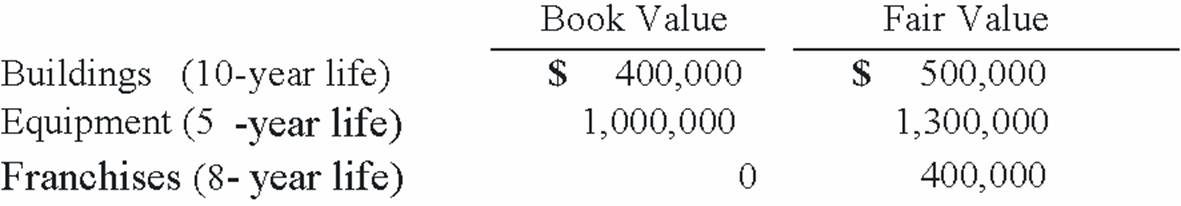 12.On January 3, 2013, Austin Corp. purchased 25% of the voting common stock of Gainsville Co., paying $2,500,000. Austin decided to use the equity method to account for this investment. At the time of the investment, Gainsville's total stockholders' equity was $8,000,000. Austin gathered the following information about Gainsville's assets and liabilities:

  

For all other assets and liabilities, book value and fair value were equal. Any excess of cost over fair value was attributed to goodwill, which has not been impaired.

For 2013, what is the total amount of excess amortization for Austin's 25% investment in Gainsville? 
 
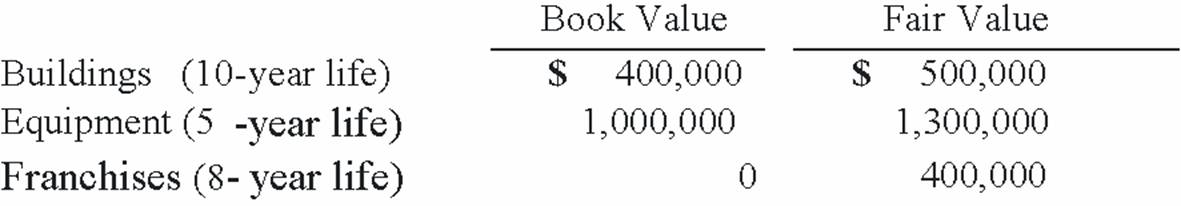 13.Club Co. appropriately uses the equity method to account for its investment in Chip Corp. As of the end of 2013, Chip's common stock had suffered a significant decline in fair value, which is expected to be recovered over the next several months. How should Club account for the decline in value? 
 
14.An upstream sale of inventory is a sale: 
 
15.Atlarge Inc. owns 30% of the outstanding voting common stock of Ticker Co. and has the ability to significantly influence the investee's operations and decision making. On January 1, 2013, the balance in the Investment in Ticker Co. account was $402,000. Amortization associated with the purchase of this investment is $8,000 per year. During 2013, Ticker earned income of $108,000 and paid cash dividends of $36,000. Previously in 2012, Ticker had sold inventory costing $28,800 to Atlarge for $48,000. All but 25% of this merchandise was consumed by Atlarge during 2012. The remainder was used during the first few weeks of 2013. Additional sales were made to Atlarge in 2013; inventory costing $33,600 was transferred at a price of $60,000. Of this total, 40% was not consumed until 2014.

What amount of equity income would Atlarge have recognized in 2013 from its ownership interest in Ticker? 
 
16.Atlarge Inc. owns 30% of the outstanding voting common stock of Ticker Co. and has the ability to significantly influence the investee's operations and decision making. On January 1, 2013, the balance in the Investment in Ticker Co. account was $402,000. Amortization associated with the purchase of this investment is $8,000 per year. During 2013, Ticker earned income of $108,000 and paid cash dividends of $36,000. Previously in 2012, Ticker had sold inventory costing $28,800 to Atlarge for $48,000. All but 25% of this merchandise was consumed by Atlarge during 2012. The remainder was used during the first few weeks of 2013. Additional sales were made to Atlarge in 2013; inventory costing $33,600 was transferred at a price of $60,000. Of this total, 40% was not consumed until 2014.

What was the balance in the Investment in Ticker Co. account at the end of 2013? 
 
17.On January 1, 2013, Deuce Inc. acquired 15% of Wiz Co.'s outstanding common stock for $62,400 and categorized the investment as an available-for-sale security. Wiz earned net income of $96,000 in 2013 and paid dividends of $36,000. On January 1, 2014, Deuce bought an additional 10% of Wiz for $54,000. This second purchase gave Deuce the ability to significantly influence the decision making of Wiz. During 2014, Wiz earned $120,000 and paid $48,000 in dividends. As of December 31, 2014, Wiz reported a net book value of $468,000. For both purchases, Deuce concluded that Wiz Co.'s book values approximated fair values and attributed any excess cost to goodwill.

On Deuce's December 31, 2014 balance sheet, what balance was reported for the Investment in Wiz Co. account? 
 
18.On January 1, 2013, Deuce Inc. acquired 15% of Wiz Co.'s outstanding common stock for $62,400 and categorized the investment as an available-for-sale security. Wiz earned net income of $96,000 in 2013 and paid dividends of $36,000. On January 1, 2014, Deuce bought an additional 10% of Wiz for $54,000. This second purchase gave Deuce the ability to significantly influence the decision making of Wiz. During 2014, Wiz earned $120,000 and paid $48,000 in dividends. As of December 31, 2014, Wiz reported a net book value of $468,000. For both purchases, Deuce concluded that Wiz Co.'s book values approximated fair values and attributed any excess cost to goodwill.

What amount of equity income should Deuce have reported for 2014? 
 
19.In a situation where the investor exercises significant influence over the investee, which of the following entries is not actually posted to the books of the investor?

1) Debit to the Investment account, and a Credit to the Equity in Investee Income account.
2) Debit to Cash (for dividends received from the investee), and a Credit to Dividend Revenue.
3) Debit to Cash (for dividends received from the investee), and a Credit to the Investment account. 
 
20.All of the following would require use of the equity method for investments except: 
 
21.All of the following statements regarding the investment account using the equity method are true except: 
 
22.A company has been using the fair-value method to account for its investment. The company now has the ability to significantly control the investee and the equity method has been deemed appropriate. Which of the following statements is true? 
 
23.A company has been using the equity method to account for its investment. The company sells shares and does not continue to have significant control. Which of the following statements is true? 
 
24.An investee company incurs an extraordinary loss during the period. The investor appropriately applies the equity method. Which of the following statements is true? 
 
25.How should a permanent loss in value of an investment using the equity method be treated? 
 
26.Under the equity method, when the company's share of cumulative losses equals its investment and the company has no obligation or intention to fund such additional losses, which of the following statements is true? 
 
27.When an investor sells shares of its investee company, which of the following statements is true? 
 
28.When applying the equity method, how is the excess of cost over book value accounted for? 
 
29.After allocating cost in excess of book value, which asset or liability would not be amortized over a useful life? 
 
30.Which statement is true concerning unrealized profits in intra-entity inventory transfers when an investor uses the equity method? 
 
31.Which statement is true concerning unrealized profits in intra-entity inventory transfers when an investor uses the equity method? 
 
32.On January 1, 2012, Dawson, Incorporated, paid $100,000 for a 30% interest in Sacco Corporation. This investee had assets with a book value of $550,000 and liabilities of $300,000. A patent held by Sacco having a book value of $10,000 was actually worth $40,000 with a six year remaining life. Any goodwill associated with this acquisition is considered to have an indefinite life. During 2012, Sacco reported income of $50,000 and paid dividends of $20,000 while in 2013 it reported income of $75,000 and dividends of $30,000. Assume Dawson has the ability to significantly influence the operations of Sacco.

The amount allocated to goodwill at January 1, 2012, is 
 
33.On January 1, 2012, Dawson, Incorporated, paid $100,000 for a 30% interest in Sacco Corporation. This investee had assets with a book value of $550,000 and liabilities of $300,000. A patent held by Sacco having a book value of $10,000 was actually worth $40,000 with a six year remaining life. Any goodwill associated with this acquisition is considered to have an indefinite life. During 2012, Sacco reported income of $50,000 and paid dividends of $20,000 while in 2013 it reported income of $75,000 and dividends of $30,000. Assume Dawson has the ability to significantly influence the operations of Sacco.

The equity in income of Sacco for 2012, is 
 
34.On January 1, 2012, Dawson, Incorporated, paid $100,000 for a 30% interest in Sacco Corporation. This investee had assets with a book value of $550,000 and liabilities of $300,000. A patent held by Sacco having a book value of $10,000 was actually worth $40,000 with a six year remaining life. Any goodwill associated with this acquisition is considered to have an indefinite life. During 2012, Sacco reported income of $50,000 and paid dividends of $20,000 while in 2013 it reported income of $75,000 and dividends of $30,000. Assume Dawson has the ability to significantly influence the operations of Sacco.

The equity in income of Sacco for 2013, is 
 
35.On January 1, 2012, Dawson, Incorporated, paid $100,000 for a 30% interest in Sacco Corporation. This investee had assets with a book value of $550,000 and liabilities of $300,000. A patent held by Sacco having a book value of $10,000 was actually worth $40,000 with a six year remaining life. Any goodwill associated with this acquisition is considered to have an indefinite life. During 2012, Sacco reported income of $50,000 and paid dividends of $20,000 while in 2013 it reported income of $75,000 and dividends of $30,000. Assume Dawson has the ability to significantly influence the operations of Sacco.

The balance in the Investment in Sacco account at December 31, 2012, is 
 
36.On January 1, 2012, Dawson, Incorporated, paid $100,000 for a 30% interest in Sacco Corporation. This investee had assets with a book value of $550,000 and liabilities of $300,000. A patent held by Sacco having a book value of $10,000 was actually worth $40,000 with a six year remaining life. Any goodwill associated with this acquisition is considered to have an indefinite life. During 2012, Sacco reported income of $50,000 and paid dividends of $20,000 while in 2013 it reported income of $75,000 and dividends of $30,000. Assume Dawson has the ability to significantly influence the operations of Sacco.

The balance in the Investment in Sacco account at December 31, 2013, is 
 
37.Dodge, Incorporated acquires 15% of Gates Corporation on January 1, 2013, for $105,000 when the book value of Gates was $600,000. During 2013 Gates reported net income of $150,000 and paid dividends of $50,000. On January 1, 2014, Dodge purchased an additional 25% of Gates for $200,000. Any excess cost over book value is attributable to goodwill with an indefinite life. The fair-value method was used during 2013 but Dodge has deemed it necessary to change to the equity method after the second purchase. During 2014 Gates reported net income of $200,000 and reported dividends of $75,000.

The income reported by Dodge for 2013 with regard to the Gates investment is 
 
38.Dodge, Incorporated acquires 15% of Gates Corporation on January 1, 2013, for $105,000 when the book value of Gates was $600,000. During 2013 Gates reported net income of $150,000 and paid dividends of $50,000. On January 1, 2014, Dodge purchased an additional 25% of Gates for $200,000. Any excess cost over book value is attributable to goodwill with an indefinite life. The fair-value method was used during 2013 but Dodge has deemed it necessary to change to the equity method after the second purchase. During 2014 Gates reported net income of $200,000 and reported dividends of $75,000.

The income reported by Dodge for 2014 with regard to the Gates investment is 
 
39.Dodge, Incorporated acquires 15% of Gates Corporation on January 1, 2013, for $105,000 when the book value of Gates was $600,000. During 2013 Gates reported net income of $150,000 and paid dividends of $50,000. On January 1, 2014, Dodge purchased an additional 25% of Gates for $200,000. Any excess cost over book value is attributable to goodwill with an indefinite life. The fair-value method was used during 2013 but Dodge has deemed it necessary to change to the equity method after the second purchase. During 2014 Gates reported net income of $200,000 and reported dividends of $75,000.

Which adjustment would be made to change from the fair-value method to the equity method? 
 
40.Dodge, Incorporated acquires 15% of Gates Corporation on January 1, 2013, for $105,000 when the book value of Gates was $600,000. During 2013 Gates reported net income of $150,000 and paid dividends of $50,000. On January 1, 2014, Dodge purchased an additional 25% of Gates for $200,000. Any excess cost over book value is attributable to goodwill with an indefinite life. The fair-value method was used during 2013 but Dodge has deemed it necessary to change to the equity method after the second purchase. During 2014 Gates reported net income of $200,000 and reported dividends of $75,000.

The balance in the investment account at December 31, 2014, is 
 
41.Clancy Incorporated, sold $210,000 of its inventory to Reid Company during 2013 for $350,000. Reid sold $224,000 of this merchandise in 2013 with the remainder to be disposed of during 2014. Assume Clancy owns 30% of Reid and applies the equity method.

What journal entry will be recorded at the end of 2013 to defer the unrealized intra-entity profits?

   
 
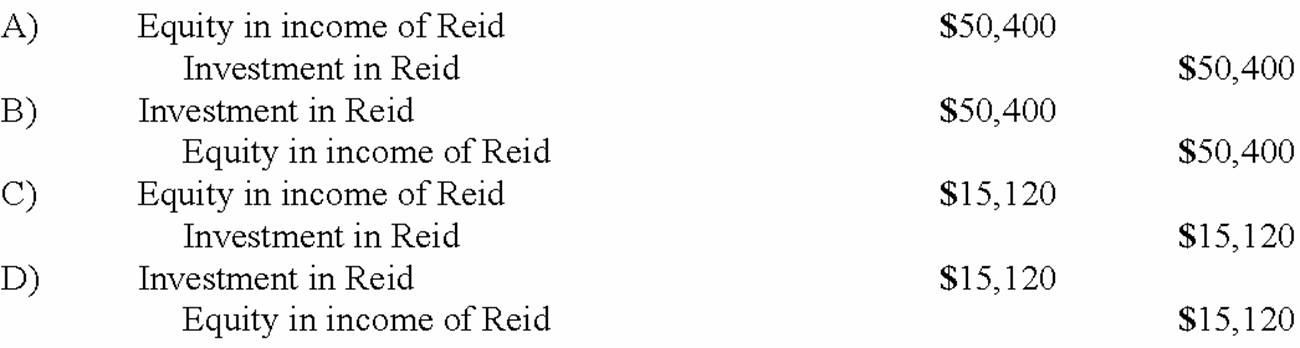 42.Clancy Incorporated, sold $210,000 of its inventory to Reid Company during 2013 for $350,000. Reid sold $224,000 of this merchandise in 2013 with the remainder to be disposed of during 2014. Assume Clancy owns 30% of Reid and applies the equity method.

What journal entry will be recorded in 2014 to realize the intra-entity profit that was deferred in 2013?

   
 
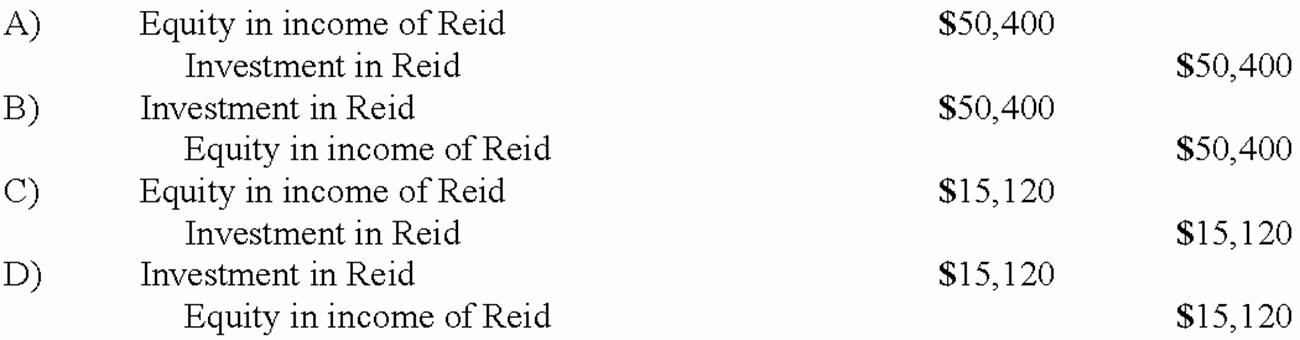 43.On January 1, 2012, Mehan, Incorporated purchased 15,000 shares of Cook Company for $150,000 giving Mehan a 15% ownership of Cook. On January 1, 2013 Mehan purchased an additional 25,000 shares (25%) of Cook for $300,000. This last purchase gave Mehan the ability to apply significant influence over Cook. The book value of Cook on January 1, 2012, was $1,000,000. The book value of Cook on January 1, 2013, was $1,150,000. Any excess of cost over book value for this second transaction is assigned to a database and amortized over five years.

Cook reports net income and dividends as follows. These amounts are assumed to have occurred evenly throughout the years:

  

On April 1, 2014, just after its first dividend receipt, Mehan sells 10,000 shares of its investment.

What is the balance in the investment account at December 31, 2012? 
 
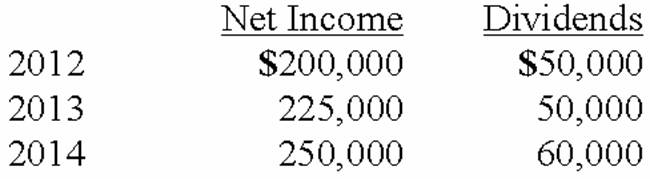 44.On January 1, 2012, Mehan, Incorporated purchased 15,000 shares of Cook Company for $150,000 giving Mehan a 15% ownership of Cook. On January 1, 2013 Mehan purchased an additional 25,000 shares (25%) of Cook for $300,000. This last purchase gave Mehan the ability to apply significant influence over Cook. The book value of Cook on January 1, 2012, was $1,000,000. The book value of Cook on January 1, 2013, was $1,150,000. Any excess of cost over book value for this second transaction is assigned to a database and amortized over five years.

Cook reports net income and dividends as follows. These amounts are assumed to have occurred evenly throughout the years:

  

On April 1, 2014, just after its first dividend receipt, Mehan sells 10,000 shares of its investment.

How much income did Mehan report from Cook during 2012? 
 
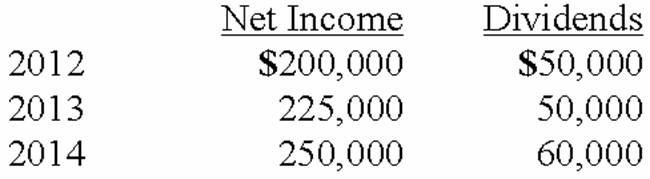 45.On January 1, 2012, Mehan, Incorporated purchased 15,000 shares of Cook Company for $150,000 giving Mehan a 15% ownership of Cook. On January 1, 2013 Mehan purchased an additional 25,000 shares (25%) of Cook for $300,000. This last purchase gave Mehan the ability to apply significant influence over Cook. The book value of Cook on January 1, 2012, was $1,000,000. The book value of Cook on January 1, 2013, was $1,150,000. Any excess of cost over book value for this second transaction is assigned to a database and amortized over five years.

Cook reports net income and dividends as follows. These amounts are assumed to have occurred evenly throughout the years:

  

On April 1, 2014, just after its first dividend receipt, Mehan sells 10,000 shares of its investment.

How much income did Mehan report from Cook during 2013? 
 
46.On January 1, 2012, Mehan, Incorporated purchased 15,000 shares of Cook Company for $150,000 giving Mehan a 15% ownership of Cook. On January 1, 2013 Mehan purchased an additional 25,000 shares (25%) of Cook for $300,000. This last purchase gave Mehan the ability to apply significant influence over Cook. The book value of Cook on January 1, 2012, was $1,000,000. The book value of Cook on January 1, 2013, was $1,150,000. Any excess of cost over book value for this second transaction is assigned to a database and amortized over five years.

Cook reports net income and dividends as follows. These amounts are assumed to have occurred evenly throughout the years:

  

On April 1, 2014, just after its first dividend receipt, Mehan sells 10,000 shares of its investment.

What was the balance in the investment account at December 31, 2013? 
 
47.On January 1, 2012, Mehan, Incorporated purchased 15,000 shares of Cook Company for $150,000 giving Mehan a 15% ownership of Cook. On January 1, 2013 Mehan purchased an additional 25,000 shares (25%) of Cook for $300,000. This last purchase gave Mehan the ability to apply significant influence over Cook. The book value of Cook on January 1, 2012, was $1,000,000. The book value of Cook on January 1, 2013, was $1,150,000. Any excess of cost over book value for this second transaction is assigned to a database and amortized over five years.

Cook reports net income and dividends as follows. These amounts are assumed to have occurred evenly throughout the years:

  

On April 1, 2014, just after its first dividend receipt, Mehan sells 10,000 shares of its investment.

What was the balance in the investment account at April 1, 2014 just before the sale of shares? 
 
48.On January 1, 2012, Mehan, Incorporated purchased 15,000 shares of Cook Company for $150,000 giving Mehan a 15% ownership of Cook. On January 1, 2013 Mehan purchased an additional 25,000 shares (25%) of Cook for $300,000. This last purchase gave Mehan the ability to apply significant influence over Cook. The book value of Cook on January 1, 2012, was $1,000,000. The book value of Cook on January 1, 2013, was $1,150,000. Any excess of cost over book value for this second transaction is assigned to a database and amortized over five years.

Cook reports net income and dividends as follows. These amounts are assumed to have occurred evenly throughout the years:

  

On April 1, 2014, just after its first dividend receipt, Mehan sells 10,000 shares of its investment.

How much of Cook's net income did Mehan report for the year 2014? 
 
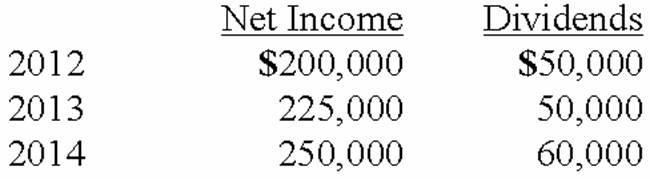 49.On January 4, 2012, Harley, Inc. acquired 40% of the outstanding common stock of Bike Co. for $2,400,000. This investment gave Harley the ability to exercise significant influence over Bike. Bike's assets on that date were recorded at $10,500,000 with liabilities of $4,500,000. There were no other differences between book and fair values.

During 2012, Bike reported net income of $500,000. For 2013, Bike reported net income of $800,000. Dividends of $300,000 were paid in each of these two years.

How much income did Harley report from Bike for 2012? 
 
50.On January 4, 2012, Harley, Inc. acquired 40% of the outstanding common stock of Bike Co. for $2,400,000. This investment gave Harley the ability to exercise significant influence over Bike. Bike's assets on that date were recorded at $10,500,000 with liabilities of $4,500,000. There were no other differences between book and fair values.

During 2012, Bike reported net income of $500,000. For 2013, Bike reported net income of $800,000. Dividends of $300,000 were paid in each of these two years.

How much income did Harley report from Bike for 2013? 
 
51.On January 4, 2012, Harley, Inc. acquired 40% of the outstanding common stock of Bike Co. for $2,400,000. This investment gave Harley the ability to exercise significant influence over Bike. Bike's assets on that date were recorded at $10,500,000 with liabilities of $4,500,000. There were no other differences between book and fair values.

During 2012, Bike reported net income of $500,000. For 2013, Bike reported net income of $800,000. Dividends of $300,000 were paid in each of these two years.

What was the reported balance of Harley's Investment in Bike Co. at December 31, 2012? 
 
52.On January 4, 2012, Harley, Inc. acquired 40% of the outstanding common stock of Bike Co. for $2,400,000. This investment gave Harley the ability to exercise significant influence over Bike. Bike's assets on that date were recorded at $10,500,000 with liabilities of $4,500,000. There were no other differences between book and fair values.

During 2012, Bike reported net income of $500,000. For 2013, Bike reported net income of $800,000. Dividends of $300,000 were paid in each of these two years.

What was the reported balance of Harley's Investment in Bike Co. at December 31, 2013? 
 
53.On January 1, 2013, Anderson Company purchased 40% of the voting common stock of Barney Company for $2,000,000, which approximated book value. During 2013, Barney paid dividends of $30,000 and reported a net loss of $70,000.

What is the balance in the investment account on December 31, 2013? 
 
54.On January 1, 2013, Anderson Company purchased 40% of the voting common stock of Barney Company for $2,000,000, which approximated book value. During 2013, Barney paid dividends of $30,000 and reported a net loss of $70,000.

What amount of equity income would Anderson recognize in 2013 from its ownership interest in Barney? 
 
55.Luffman Inc. owns 30% of Bruce Inc. and appropriately applies the equity method. During the current year, Bruce bought inventory costing $52,000 and then sold it to Luffman for $80,000. At year-end, all of the merchandise had been sold by Luffman to other customers. What amount of unrealized intercompany profit must be deferred by Luffman? 
 
56.On January 3, 2013, Roberts Company purchased 30% of the 100,000 shares of common stock of Thomas Corporation, paying $1,500,000. There was no goodwill or other cost allocation associated with the investment. Roberts has significant influence over Thomas. During 2013, Thomas reported income of $300,000 and paid dividends of $100,000. On January 4, 2014, Roberts sold 15,000 shares for $800,000.

What was the balance in the investment account before the shares were sold? 
 
57.On January 3, 2013, Roberts Company purchased 30% of the 100,000 shares of common stock of Thomas Corporation, paying $1,500,000. There was no goodwill or other cost allocation associated with the investment. Roberts has significant influence over Thomas. During 2013, Thomas reported income of $300,000 and paid dividends of $100,000. On January 4, 2014, Roberts sold 15,000 shares for $800,000.

What is the gain/loss on the sale of the 15,000 shares? 
 
58.On January 3, 2013, Roberts Company purchased 30% of the 100,000 shares of common stock of Thomas Corporation, paying $1,500,000. There was no goodwill or other cost allocation associated with the investment. Roberts has significant influence over Thomas. During 2013, Thomas reported income of $300,000 and paid dividends of $100,000. On January 4, 2014, Roberts sold 15,000 shares for $800,000.

What is the balance in the investment account after the sale of the 15,000 shares? 
 
59.On January 3, 2013, Roberts Company purchased 30% of the 100,000 shares of common stock of Thomas Corporation, paying $1,500,000. There was no goodwill or other cost allocation associated with the investment. Roberts has significant influence over Thomas. During 2013, Thomas reported income of $300,000 and paid dividends of $100,000. On January 4, 2014, Roberts sold 15,000 shares for $800,000.

What is the appropriate journal entry to record the sale of the 15,000 shares?

   
 
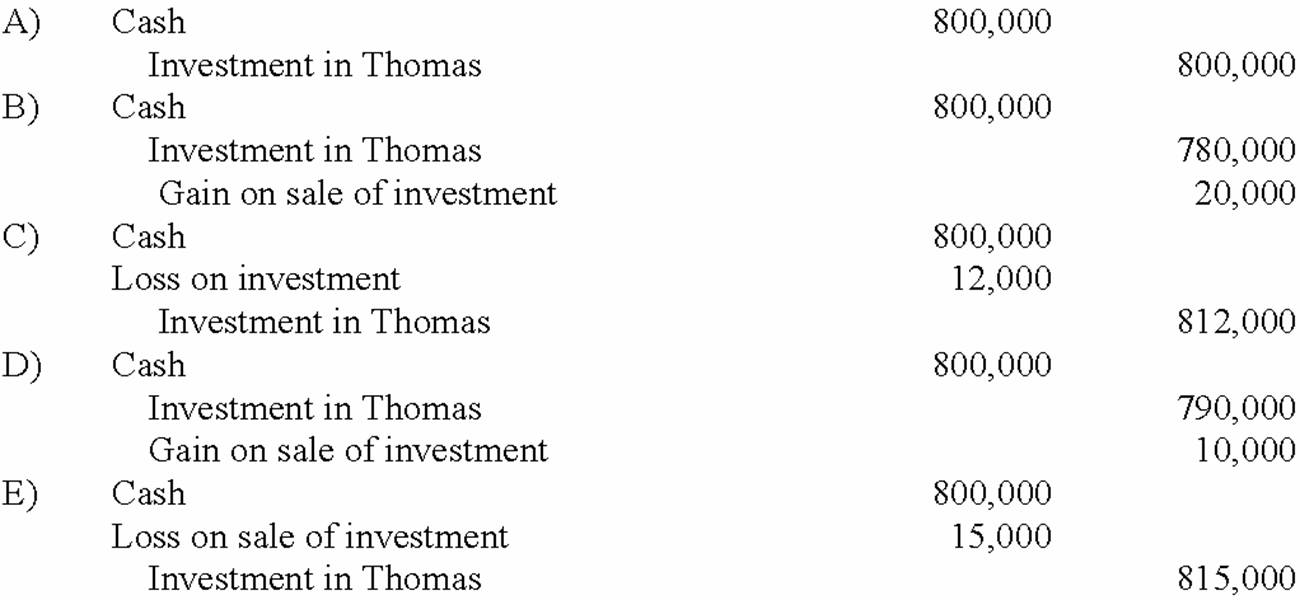 60.On January 4, 2013, Mason Co. purchased 40,000 shares (40%) of the common stock of Hefly Corp., paying $560,000. At that time, the book value and fair value of Hefly's net assets was $1,400,000. The investment gave Mason the ability to exercise significant influence over the operations of Hefly. During 2013, Hefly reported income of $150,000 and paid dividends of $40,000. On January 2, 2014, Mason sold 10,000 shares for $150,000.

What was the balance in the investment account before the shares were sold? 
 
61.On January 4, 2013, Mason Co. purchased 40,000 shares (40%) of the common stock of Hefly Corp., paying $560,000. At that time, the book value and fair value of Hefly's net assets was $1,400,000. The investment gave Mason the ability to exercise significant influence over the operations of Hefly. During 2013, Hefly reported income of $150,000 and paid dividends of $40,000. On January 2, 2014, Mason sold 10,000 shares for $150,000.

What is the gain/loss on the sale of the 10,000 shares? 
 
62.On January 4, 2013, Mason Co. purchased 40,000 shares (40%) of the common stock of Hefly Corp., paying $560,000. At that time, the book value and fair value of Hefly's net assets was $1,400,000. The investment gave Mason the ability to exercise significant influence over the operations of Hefly. During 2013, Hefly reported income of $150,000 and paid dividends of $40,000. On January 2, 2014, Mason sold 10,000 shares for $150,000.

What is the balance in the investment account after the sale of the 10,000 shares? 
 
63.On January 4, 2013, Mason Co. purchased 40,000 shares (40%) of the common stock of Hefly Corp., paying $560,000. At that time, the book value and fair value of Hefly's net assets was $1,400,000. The investment gave Mason the ability to exercise significant influence over the operations of Hefly. During 2013, Hefly reported income of $150,000 and paid dividends of $40,000. On January 2, 2014, Mason sold 10,000 shares for $150,000.

What is the appropriate journal entry to record the sale of the 10,000 shares?

   
 
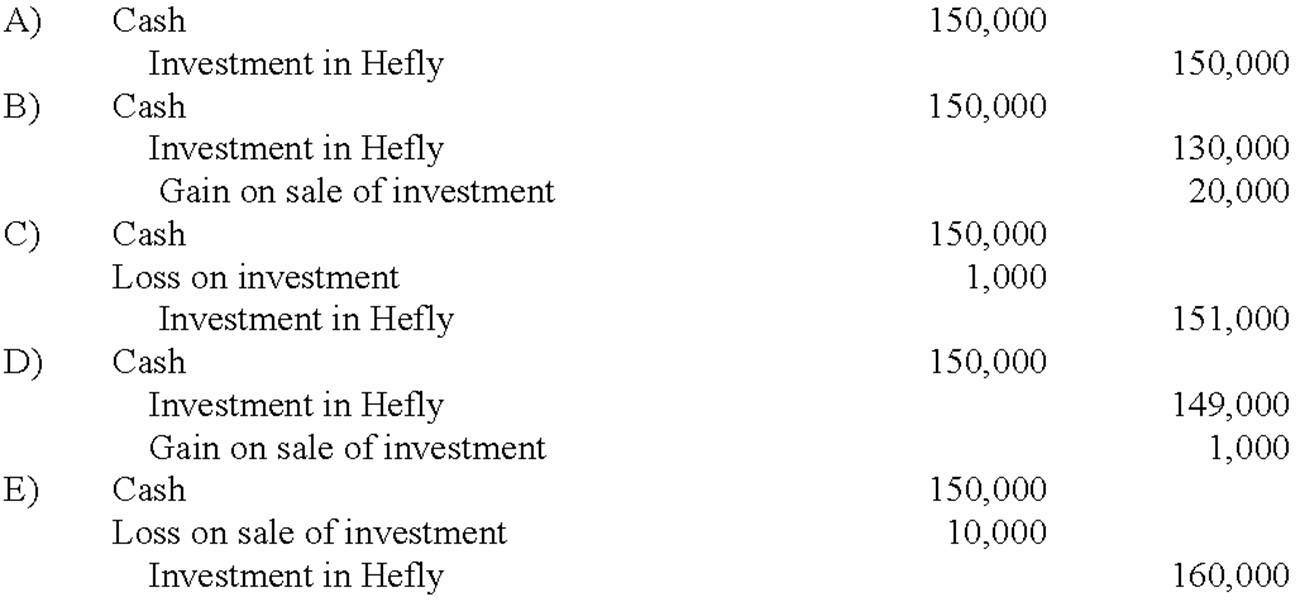 64.On January 4, 2013, Bailey Corp. purchased 40% of the voting common stock of Emery Co., paying $3,000,000. Bailey properly accounts for this investment using the equity method. At the time of the investment, Emery's total stockholders' equity was $5,000,000. Bailey gathered the following information about Emery's assets and liabilities whose book values and fair values differed:

  

Any excess of cost over fair value was attributed to goodwill, which has not been impaired. Emery Co. reported net income of $400,000 for 2013, and paid dividends of $200,000 during that year.

What is the amount of the excess of purchase price over book value? 
 
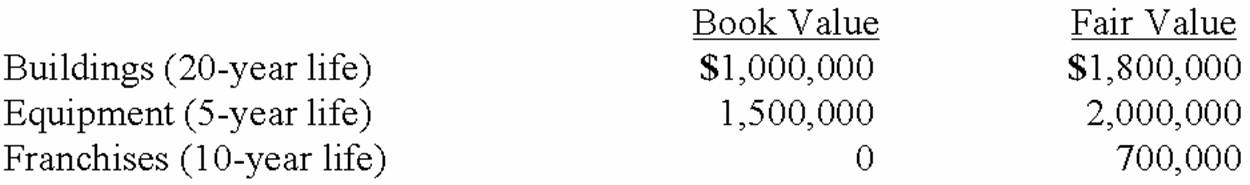 65.On January 4, 2013, Bailey Corp. purchased 40% of the voting common stock of Emery Co., paying $3,000,000. Bailey properly accounts for this investment using the equity method. At the time of the investment, Emery's total stockholders' equity was $5,000,000. Bailey gathered the following information about Emery's assets and liabilities whose book values and fair values differed:

  

Any excess of cost over fair value was attributed to goodwill, which has not been impaired. Emery Co. reported net income of $400,000 for 2013, and paid dividends of $200,000 during that year.

How much goodwill is associated with this investment? 
 
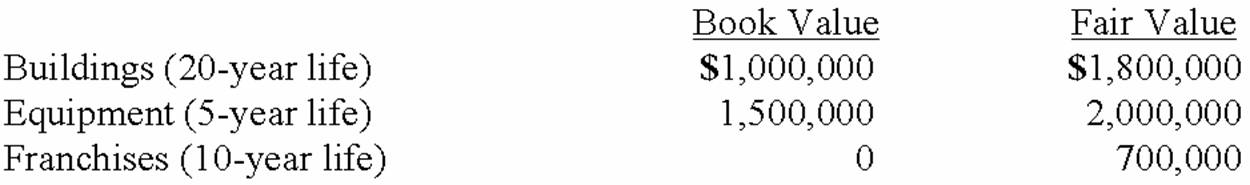 66.On January 4, 2013, Bailey Corp. purchased 40% of the voting common stock of Emery Co., paying $3,000,000. Bailey properly accounts for this investment using the equity method. At the time of the investment, Emery's total stockholders' equity was $5,000,000. Bailey gathered the following information about Emery's assets and liabilities whose book values and fair values differed:

  

Any excess of cost over fair value was attributed to goodwill, which has not been impaired. Emery Co. reported net income of $400,000 for 2013, and paid dividends of $200,000 during that year.

What is the amount of excess amortization expense for Bailey's investment in Emery for the first year? 
 
67.On January 1, 2013, Jackie Corp. purchased 30% of the voting common stock of Rob Co., paying $2,000,000. Jackie properly accounts for this investment using the equity method. At the time of the investment, Rob's total stockholders' equity was $3,000,000. Jackie gathered the following information about Rob's assets and liabilities whose book values and fair values differed:

  

Any excess of cost over fair value was attributed to goodwill, which has not been impaired. Rob Co. reported net income of $300,000 for 2013, and paid dividends of $100,000 during that year.

What is the amount of the excess of purchase price over book value? 
 
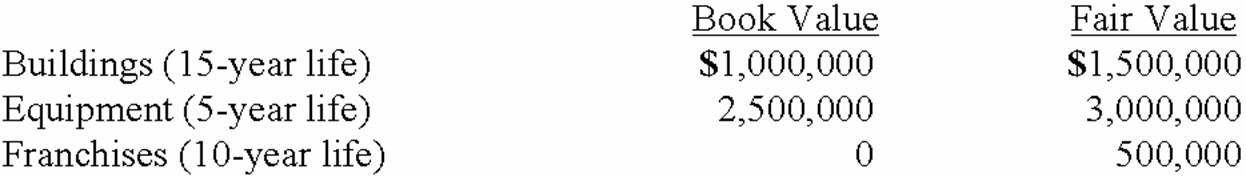 68.On January 1, 2013, Jackie Corp. purchased 30% of the voting common stock of Rob Co., paying $2,000,000. Jackie properly accounts for this investment using the equity method. At the time of the investment, Rob's total stockholders' equity was $3,000,000. Jackie gathered the following information about Rob's assets and liabilities whose book values and fair values differed:

  

Any excess of cost over fair value was attributed to goodwill, which has not been impaired. Rob Co. reported net income of $300,000 for 2013, and paid dividends of $100,000 during that year.

How much goodwill is associated with this investment? 
 
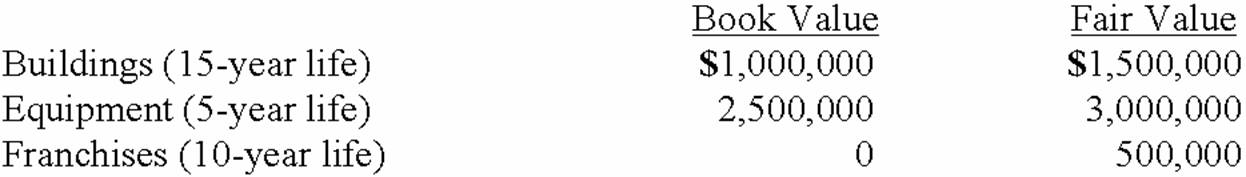 69.On January 1, 2013, Jackie Corp. purchased 30% of the voting common stock of Rob Co., paying $2,000,000. Jackie properly accounts for this investment using the equity method. At the time of the investment, Rob's total stockholders' equity was $3,000,000. Jackie gathered the following information about Rob's assets and liabilities whose book values and fair values differed:

  

Any excess of cost over fair value was attributed to goodwill, which has not been impaired. Rob Co. reported net income of $300,000 for 2013, and paid dividends of $100,000 during that year.

What is the amount of excess amortization expense for Jackie Corp's investment in Rob Co. for year 2013? 
 
70.On January 1, 2013, Jackie Corp. purchased 30% of the voting common stock of Rob Co., paying $2,000,000. Jackie properly accounts for this investment using the equity method. At the time of the investment, Rob's total stockholders' equity was $3,000,000. Jackie gathered the following information about Rob's assets and liabilities whose book values and fair values differed:

  

Any excess of cost over fair value was attributed to goodwill, which has not been impaired. Rob Co. reported net income of $300,000 for 2013, and paid dividends of $100,000 during that year.

What is the balance in Jackie Corp's Investment in Rob Co. account at December 31, 2013? 
 
71.Acker Inc. bought 40% of Howell Co. on January 1, 2012 for $576,000. The equity method of accounting was used. The book value and fair value of the net assets of Howell on that date were $1,440,000. Acker began supplying inventory to Howell as follows:

  

Howell reported net income of $100,000 in 2012 and $120,000 in 2013 while paying $40,000 in dividends each year.

What is the amount of unrealized intra-entity inventory profit to be deferred on December 31, 2012? 
 
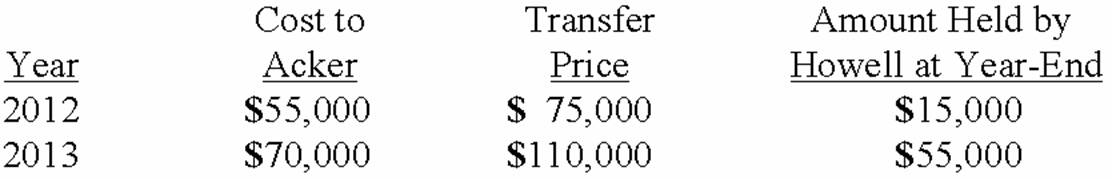 72.Acker Inc. bought 40% of Howell Co. on January 1, 2012 for $576,000. The equity method of accounting was used. The book value and fair value of the net assets of Howell on that date were $1,440,000. Acker began supplying inventory to Howell as follows:

  

Howell reported net income of $100,000 in 2012 and $120,000 in 2013 while paying $40,000 in dividends each year.

What is the amount of unrealized intra-entity inventory profit to be deferred on December 31, 2013? 
 
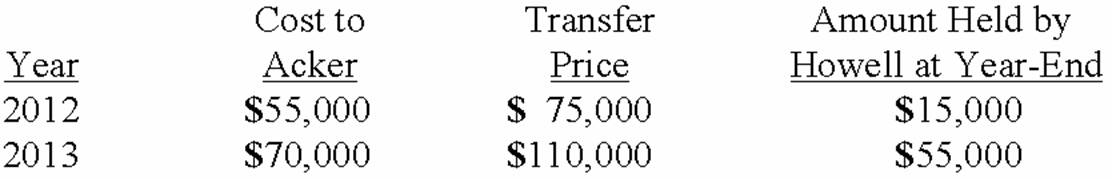 73.Acker Inc. bought 40% of Howell Co. on January 1, 2012 for $576,000. The equity method of accounting was used. The book value and fair value of the net assets of Howell on that date were $1,440,000. Acker began supplying inventory to Howell as follows:

  

Howell reported net income of $100,000 in 2012 and $120,000 in 2013 while paying $40,000 in dividends each year.

What is the Equity in Howell Income that should be reported by Acker in 2012? 
 
74.Acker Inc. bought 40% of Howell Co. on January 1, 2012 for $576,000. The equity method of accounting was used. The book value and fair value of the net assets of Howell on that date were $1,440,000. Acker began supplying inventory to Howell as follows:

  

Howell reported net income of $100,000 in 2012 and $120,000 in 2013 while paying $40,000 in dividends each year.

What is the balance in Acker's Investment in Howell account at December 31, 2012? 
 
75.Acker Inc. bought 40% of Howell Co. on January 1, 2012 for $576,000. The equity method of accounting was used. The book value and fair value of the net assets of Howell on that date were $1,440,000. Acker began supplying inventory to Howell as follows:

  

Howell reported net income of $100,000 in 2012 and $120,000 in 2013 while paying $40,000 in dividends each year.

What is the Equity in Howell Income that should be reported by Acker in 2013? 
 
76.Acker Inc. bought 40% of Howell Co. on January 1, 2012 for $576,000. The equity method of accounting was used. The book value and fair value of the net assets of Howell on that date were $1,440,000. Acker began supplying inventory to Howell as follows:

  

Howell reported net income of $100,000 in 2012 and $120,000 in 2013 while paying $40,000 in dividends each year.

What is the balance in Acker's Investment in Howell account at December 31, 2013? 
 
77.Cayman Inc. bought 30% of Maya Company on January 1, 2013 for $450,000. The equity method of accounting was used. The book value and fair value of the net assets of Maya on that date were $1,500,000. Maya began supplying inventory to Cayman as follows:

  

Maya reported net income of $100,000 in 2013 and $120,000 in 2014 while paying $40,000 in dividends each year.

What is the amount of unrealized intra-entity inventory profit to be deferred on December 31, 2013? 
 
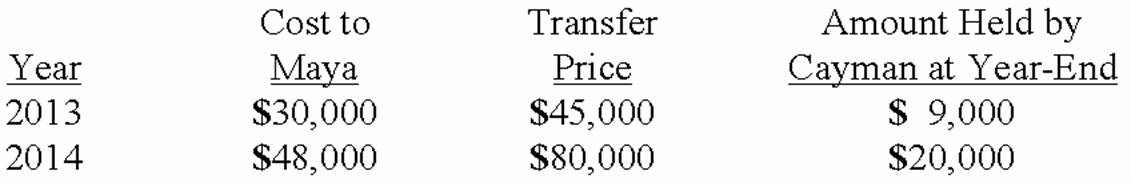 78.Cayman Inc. bought 30% of Maya Company on January 1, 2013 for $450,000. The equity method of accounting was used. The book value and fair value of the net assets of Maya on that date were $1,500,000. Maya began supplying inventory to Cayman as follows:

  

Maya reported net income of $100,000 in 2013 and $120,000 in 2014 while paying $40,000 in dividends each year.

What is the amount of unrealized inventory profit to be deferred on December 31, 2014? 
 
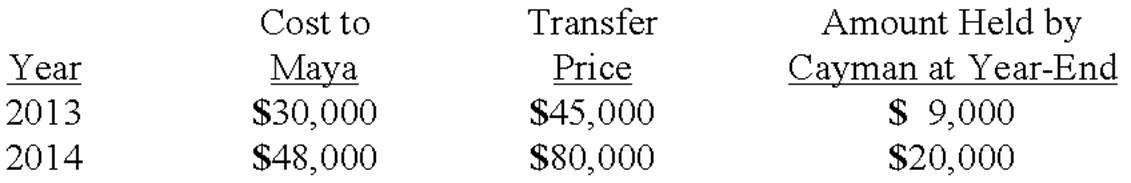 79.Cayman Inc. bought 30% of Maya Company on January 1, 2013 for $450,000. The equity method of accounting was used. The book value and fair value of the net assets of Maya on that date were $1,500,000. Maya began supplying inventory to Cayman as follows:

  

Maya reported net income of $100,000 in 2013 and $120,000 in 2014 while paying $40,000 in dividends each year.

What is the Equity in Maya Income that should be reported by Cayman in 2013? 
 
80.Cayman Inc. bought 30% of Maya Company on January 1, 2013 for $450,000. The equity method of accounting was used. The book value and fair value of the net assets of Maya on that date were $1,500,000. Maya began supplying inventory to Cayman as follows:

  

Maya reported net income of $100,000 in 2013 and $120,000 in 2014 while paying $40,000 in dividends each year.

What is the balance in Cayman's Investment in Maya account at December 31, 2013? 
 
81.Cayman Inc. bought 30% of Maya Company on January 1, 2013 for $450,000. The equity method of accounting was used. The book value and fair value of the net assets of Maya on that date were $1,500,000. Maya began supplying inventory to Cayman as follows:

  

Maya reported net income of $100,000 in 2013 and $120,000 in 2014 while paying $40,000 in dividends each year.

What is the Equity in Maya Income that should be reported by Cayman in 2014? 
 
82.Cayman Inc. bought 30% of Maya Company on January 1, 2013 for $450,000. The equity method of accounting was used. The book value and fair value of the net assets of Maya on that date were $1,500,000. Maya began supplying inventory to Cayman as follows:

  

Maya reported net income of $100,000 in 2013 and $120,000 in 2014 while paying $40,000 in dividends each year.

What is the balance in Cayman's Investment in Maya account at December 31, 2014? 
 
83.Which of the following results in a decrease in the investment account when applying the equity method? 
 
84.Which of the following results in an increase in the investment account when applying the equity method? 
 
85.Which of the following results in a decrease in the Equity in Investee Income account when applying the equity method? 
 
86.Which of the following results in an increase in the Equity in Investee Income account when applying the equity method? 
 
87.Renfroe, Inc. acquires 10% of Stanley Corporation on January 1, 2012, for $90,000 when the book value of Stanley was $1,000,000. During 2012, Stanley reported net income of $215,000 and paid dividends of $50,000. On January 1, 2013, Renfroe purchased an additional 30% of Stanley for $325,000. Any excess of cost over book value is attributable to goodwill with an indefinite life. During 2013, Renfroe reported net income of $320,000 and paid dividends of $50,000.

How much is the adjustment to the Investment in Stanley Corporation for the change from the fair-value method to the equity method on January 1, 2013? 
 
88.Renfroe, Inc. acquires 10% of Stanley Corporation on January 1, 2012, for $90,000 when the book value of Stanley was $1,000,000. During 2012, Stanley reported net income of $215,000 and paid dividends of $50,000. On January 1, 2013, Renfroe purchased an additional 30% of Stanley for $325,000. Any excess of cost over book value is attributable to goodwill with an indefinite life. During 2013, Renfroe reported net income of $320,000 and paid dividends of $50,000.

What is the balance in the Investment in Stanley Corporation on December 31, 2013? 
 
89.On January 4, 2012, Trycker, Inc. acquired 40% of the outstanding common stock of Inkblot Co. for $2,400,000. This investment gave Trycker the ability to exercise significant influence over Inkblot. Inkblot's assets on that date were recorded at $8,000,000 with liabilities of $2,000,000. There were no other differences between book and fair values.

During 2012, Inkblot reported net income of $500,000 and paid dividends of $300,000. The fair value of Inkblot at December 31, 2012 is $7,000,000. Trycker elects the fair value option for its investment in Inkblot.

How are dividends received from Inkblot reflected in Trycker's accounting records for 2012? 
 
90.On January 4, 2012, Trycker, Inc. acquired 40% of the outstanding common stock of Inkblot Co. for $2,400,000. This investment gave Trycker the ability to exercise significant influence over Inkblot. Inkblot's assets on that date were recorded at $8,000,000 with liabilities of $2,000,000. There were no other differences between book and fair values.

During 2012, Inkblot reported net income of $500,000 and paid dividends of $300,000. The fair value of Inkblot at December 31, 2012 is $7,000,000. Trycker elects the fair value option for its investment in Inkblot.

At what amount will Inkblot be reflected in Trycker's December 31, 2012 balance sheet? 
 
91.For each of the following numbered situations below, select the best letter answer concerning accounting for investments:

(A.) Increase the investment account.
(B.) Decrease the investment account.
(C.) Increase dividend revenue.
(D.) No adjustment necessary.

(1.) Income reported by 40% owned investee.
(2.) Income reported by 10% owned investee.
(3.) Loss reported by 40% owned investee.
(4.) Loss reported by 10% investee.
(5.) Change from fair-value method to equity method. Prior income exceeded dividends.
(6.) Change from fair-value method to equity method. Prior income was less than dividends.
(7.) Change from equity method to fair-value method. Prior income exceeded dividends.
(8.) Change from equity method to fair-value method. Prior income was less than dividends.
(9.) Dividends received from 40% investee.
(10.) Dividends received from 10% investee.
(11.) Purchase of additional shares of investee.
(12.) Unrealized ending intra-entity inventory profits using the equity method. 
 
92.Jarmon Company owns twenty-three percent of the voting common stock of Kaleski Corp. Jarmon does not have the ability to exercise significant influence over the operations of Kaleski. What method should Jarmon use to account for its investment in Kaleski? 
 
93.Idler Co. has an investment in Cowl Corp. for which it uses the equity method. Cowl has suffered large losses for several years, and the balance in the investment account has been reduced to zero. How should Idler account for this investment? 
 
94.Which types of transactions, exchanges, or events would indicate that an investor has the ability to exercise significant influence over the operations of an investee? 
 
95.You are auditing a company that owns twenty percent of the voting common stock of another corporation and uses the equity method to account for the investment. How would you verify that the equity method is appropriate in this case? 
 
96.How does the use of the equity method affect the investor's financial statements? 
 
97.What is the primary objective of the equity method of accounting for an investment? 
 
98.What is the justification for the timing of recognition of income under the equity method? 
 
99.What argument could be made against the equity method? 
 
100.How would a change be made from the equity method to the fair value method of accounting for investments? 
 
101.How should an investor account for, and report, an investee's extraordinary income or loss? 
 
102.When should an investor not use the equity method for an investment of 21% in another corporation? 
 
103.What is the primary objective of the fair value method of accounting for an investment? 
 
104.How would a change be made from the fair value method to the equity method of accounting for investments? 
 
105.When the fair value option is elected for application to an investment in which the investor has significant influence over the investee, how would the investor reflect the use of the fair value option in its balance sheet and in its income statement? 
 
106.Charlie Co. owns 30% of the voting common stock of Turf Services Inc. Charlie uses the equity method to account for its investment. On January 1, 2013, the balance in the investment account was $624,000. During 2013, Turf Services reported net income of $120,000 and paid dividends of $30,000. What is the balance in the investment account as of December 31, 2013? 
 
107.Tinker Co. owns 25% of the common stock of Harbor Co. and uses the equity method to account for the investment. During 2013, Harbor reported income of $120,000 and paid dividends of $40,000. Harbor owns a building with a useful life of twenty years which is undervalued by $80,000.

Required:

Prepare a schedule to show the equity income Tinker should recognize for 2013 related to this investment. 
 
108.Aqua Corp. purchased 30% of the common stock of Marcus Co. by paying $500,000. Of this amount, $50,000 is associated with goodwill.

Required:

Prepare the journal entry to record Aqua's investment. 
 
109.On January 2, 2013, Heinreich Co. paid $500,000 for 25% of the voting common stock of Jones Corp. At the time of the investment, Jones had net assets with a book value and fair value of $1,800,000. During 2013, Jones incurred a net loss of $60,000 and paid dividends of $100,000. Any excess cost over book value is attributable to goodwill with an indefinite life.

Required:

1) Prepare a schedule to show the amount of goodwill from Heinrich's investment in Jones.
2) Prepare a schedule to show the balance in Heinreich's investment account at December 31, 2013. 
 
110.On January 3, 2013, Jenkins Corp. acquired 40% of the outstanding common stock of Bolivar Co. for $1,200,000. This acquisition gave Jenkins the ability to exercise significant influence over the investee. The book value of the acquired shares was $950,000. Any excess cost over the underlying book value was assigned to a patent that was undervalued on Bolivar's balance sheet. This patent has a remaining useful life of ten years. For the year ended December 31, 2013, Bolivar reported net income of $312,000 and paid cash dividends of $96,000.

Required:

Prepare a schedule to show the balance Jenkins should report as its Investment in Bolivar Co. at December 31, 2013. 
 
111.On January 1, 2013, Spark Corp. acquired a 40% interest in Cranston Inc. for $250,000. On that date, Cranston's balance sheet disclosed net assets of $430,000. During 2013, Cranston reported net income of $100,000 and paid cash dividends of $30,000. Spark sold inventory costing $40,000 to Cranston during 2013 for $50,000. Cranston used all of this merchandise in its operations during 2013. Any excess cost over fair value is attributable to an unamortized trademark with a 20 year remaining life.

Required:

Prepare all of Spark's journal entries for 2013 to apply the equity method to this investment. 
 
112.Wathan Inc. sold $180,000 in inventory to Miller Co. during 2012, for $270,000. Miller resold $108,000 of this merchandise in 2012 with the remainder to be disposed of during 2013.

Required:

Assuming Wathan owns 25% of Miller and applies the equity method, prepare the journal entry Wathan should have recorded at the end of 2012 to defer the unrealized intra-entity inventory profit. 
 
113.Jager Inc. holds 30% of the outstanding voting shares of Kinson Co. and appropriately applies the equity method of accounting. Amortization associated with this investment equals $11,000 per year. For 2013, Kinson reported earnings of $100,000 and paid cash dividends of $40,000. During 2013, Kinson acquired inventory for $62,400, which was then sold to Jager for $96,000. At the end of 2013, Jager still held some of this inventory at its transfer price of $50,000.

Required:

Determine the amount of Equity in Investee Income that Jager should have reported for 2013. 
 
114.On January 2, 2012, Hull Corp. paid $516,000 for 24% (48,000 shares) of the outstanding common stock of Oliver Co. Hull used the equity method to account for the investment. At the end of 2012, the balance in the investment account was $620,000. On January 2, 2013, Hull sold 12,000 shares of Oliver stock for $12 per share. For 2013, Oliver reported income of $118,000 and paid dividends of $30,000.

Required:

(A.) Prepare the journal entry to record the sale of the 12,000 shares.
(B.) After the sale has been recorded, what is the balance in the investment account?
(C.) What percentage of Oliver Co. stock does Hull own after selling the 12,000 shares?
(D.) Because of the sale of stock, Hull can no longer exercise significant influence over the operations of Oliver. What effect will this have on Hull's accounting for the investment?
(E.) Prepare Hull's journal entries related to the investment for the rest of 2013. 
 
115.On January 1, 2013, Jolley Corp. paid $250,000 for 25% of the voting common stock of Tige Co. On that date, the book value of Tige was $850,000. A building with a carrying value of $160,000 was actually worth $220,000. The building had a remaining life of twenty years. Tige owned a trademark valued at $90,000 over cost that was to be amortized over 20 years.

During 2013, Tige sold to Jolley inventory costing $60,000, at a markup of 50% on cost. At the end of the year, Jolley still owned some of these goods with a transfer price of $33,000. Jolly uses a perpetual inventory system.
Tige reported net income of $200,000 during 2013. This amount included an extraordinary gain of $35,000. Tige paid dividends totaling $40,000.

Required:

Prepare all of Jolley's journal entries for 2013 in relation to Tige Co. Assume the equity method is appropriate for use. 
 
116.On January 1, 2012, Pond Co. acquired 40% of the outstanding voting common shares of Ramp Co. for $700,000. On that date, Ramp reported assets and liabilities with book values of $2.2 million and $700,000, respectively. A building owned by Ramp had an appraised value of $300,000, although it had a book value of only $120,000. This building had a 12-year remaining life and no salvage value. It was being depreciated on the straight-line basis.

Ramp generated net income of $300,000 in 2012 and a loss of $120,000 in 2013. In each of these two years, Ramp paid a cash dividend of $70,000 to its stockholders.
During 2012, Ramp sold inventory to Pond that had an original cost of $60,000. The merchandise was sold to Pond for $96,000. Of this balance, $72,000 was resold to outsiders during 2012 and the remainder was sold during 2013. In 2013, Ramp sold inventory to Pond for $180,000. This inventory had cost only $108,000. Pond resold $120,000 of the inventory during 2013 and the rest during 2014.

Required:

For 2012 and then for 2013, calculate the equity income to be reported by Pond for external reporting purposes. 
 
117.Pursley, Inc. acquires 10% of Ritz Corporation on January 3, 2012, for $80,000 when the book value of Ritz was $800,000. During 2012 Ritz reported net income of $125,000 and paid dividends of $30,000. On January 1, 2013, Pursley purchased an additional 20% of Ritz for $325,000, giving Pursley the ability to significantly influence the operating policies of Ritz. Any excess of cost over book value is attributable to goodwill with an indefinite life. What journal entry(ies) is(are) required on January 1, 2013? 
 
118.Steven Company owns 40% of the outstanding voting common stock of Nicole Corp. and has the ability to significantly influence the investee's operations. On January 3, 2013, the balance in the Investment in Nicole Corp. account was $503,000. Amortization associated with this acquisition is $12,000 per year. During 2013, Nicole earned net income of $120,000 and paid cash dividends of $40,000. Previously in 2012, Nicole had sold inventory costing $35,000 to Steven for $50,000. All but 25% of that inventory had been sold to outsiders by Steven during 2012. Additional sales were made to Steven in 2013 at a transfer price of $75,000 that had cost Nicole $54,000. Only 10% of the 2013 purchases had not been sold to outsiders by the end of 2013.

What amount of unrealized intra-entity inventory profit should be deferred by Steven at December 31, 2012? 
 
119.Steven Company owns 40% of the outstanding voting common stock of Nicole Corp. and has the ability to significantly influence the investee's operations. On January 3, 2013, the balance in the Investment in Nicole Corp. account was $503,000. Amortization associated with this acquisition is $12,000 per year. During 2013, Nicole earned net income of $120,000 and paid cash dividends of $40,000. Previously in 2012, Nicole had sold inventory costing $35,000 to Steven for $50,000. All but 25% of that inventory had been sold to outsiders by Steven during 2012. Additional sales were made to Steven in 2013 at a transfer price of $75,000 that had cost Nicole $54,000. Only 10% of the 2013 purchases had not been sold to outsiders by the end of 2013.

What amount of unrealized intra-entity profit should be deferred by Steven at December 31, 2013? 
 
120.Steven Company owns 40% of the outstanding voting common stock of Nicole Corp. and has the ability to significantly influence the investee's operations. On January 3, 2013, the balance in the Investment in Nicole Corp. account was $503,000. Amortization associated with this acquisition is $12,000 per year. During 2013, Nicole earned net income of $120,000 and paid cash dividends of $40,000. Previously in 2012, Nicole had sold inventory costing $35,000 to Steven for $50,000. All but 25% of that inventory had been sold to outsiders by Steven during 2012. Additional sales were made to Steven in 2013 at a transfer price of $75,000 that had cost Nicole $54,000. Only 10% of the 2013 purchases had not been sold to outsiders by the end of 2013.

What amount of equity income would Steven have recognized in 2013 from its ownership interest in Nicole? 
 
121.Steven Company owns 40% of the outstanding voting common stock of Nicole Corp. and has the ability to significantly influence the investee's operations. On January 3, 2013, the balance in the Investment in Nicole Corp. account was $503,000. Amortization associated with this acquisition is $12,000 per year. During 2013, Nicole earned net income of $120,000 and paid cash dividends of $40,000. Previously in 2012, Nicole had sold inventory costing $35,000 to Steven for $50,000. All but 25% of that inventory had been sold to outsiders by Steven during 2012. Additional sales were made to Steven in 2013 at a transfer price of $75,000 that had cost Nicole $54,000. Only 10% of the 2013 purchases had not been sold to outsiders by the end of 2013.

What was the balance in the Investment in Nicole Corp. account at December 31, 2013? 
 
1.Gaw Company owns 15% of the common stock of Trace Corporation and used the fair-value method to account for this investment. Trace reported net income of $110,000 for 2013 and paid dividends of $60,000 on October 1, 2013. How much income should Gaw recognize on this investment in 2013? 
 
$60,000 × .15 = $9,000AACSB: Analytic
AICPA BB: Critical Thinking
AICPA FN: Measurement
Accessibility: Keyboard Navigation
Blooms: Apply
Difficulty: 1 Easy
Learning Objective: 01-01 Describe in general the various methods of accounting for an investment in equity shares of another company.
Topic: The Reporting of Investments in Corporate Equity Securities
 2.Yaro Company owns 30% of the common stock of Dew Co. and uses the equity method to account for the investment. During 2013, Dew reported income of $250,000 and paid dividends of $80,000. There is no amortization associated with the investment. During 2013, how much income should Yaro recognize related to this investment? 
 
$250,000 × .30 = $75,000AACSB: Analytic
AICPA BB: Critical Thinking
AICPA FN: Measurement
Accessibility: Keyboard Navigation
Blooms: Apply
Difficulty: 1 Easy
Learning Objective: 01-02 Identify the sole criterion for applying the equity method of accounting and guidance in assessing whether the criterion is met.
Topic: Criteria for Utilizing the Equity Method
 3.On January 1, 2013, Pacer Company paid $1,920,000 for 60,000 shares of Lennon Co.'s voting common stock which represents a 45% investment. No allocation to goodwill or other specific account was made. Significant influence over Lennon was achieved by this acquisition. Lennon distributed a dividend of $2.50 per share during 2013 and reported net income of $670,000. What was the balance in the Investment in Lennon Co. account found in the financial records of Pacer as of December 31, 2013? 
 
$1,920,000 + ($670,000 × .45) - ($2.50 × 60,000) = $2,071,500AACSB: Analytic
AICPA BB: Critical Thinking
AICPA FN: Measurement
Accessibility: Keyboard Navigation
Blooms: Apply
Difficulty: 2 Medium
Learning Objective: 01-02 Identify the sole criterion for applying the equity method of accounting and guidance in assessing whether the criterion is met.
Topic: Criteria for Utilizing the Equity Method
 4.A company should always use the equity method to account for an investment if: 
 
AACSB: Reflective thinking
AICPA BB: Critical Thinking
AICPA FN: Measurement
Accessibility: Keyboard Navigation
Blooms: Remember
Difficulty: 1 Easy
Learning Objective: 01-01 Describe in general the various methods of accounting for an investment in equity shares of another company.
Topic: The Reporting of Investments in Corporate Equity Securities
 5.On January 1, 2011, Dermot Company purchased 15% of the voting common stock of Horne Corp. On January 1, 2013, Dermot purchased 28% of Horne's voting common stock. If Dermot achieves significant influence with this new investment, how must Dermot account for the change to the equity method? 
 
AACSB: Analytic
AICPA BB: Critical Thinking
AICPA FN: Measurement
Accessibility: Keyboard Navigation
Blooms: Understand
Difficulty: 2 Medium
Learning Objective: 01-03 Prepare basic equity method journal entries for an investor and describe the financial reporting for equity method investments.
Topic: Equity Method Accounting Procedures
 6.During January 2012, Wells, Inc. acquired 30% of the outstanding common stock of Wilton Co. for $1,400,000. This investment gave Wells the ability to exercise significant influence over Wilton. Wilton's assets on that date were recorded at $6,400,000 with liabilities of $3,000,000. Any excess of cost over book value of Wells' investment was attributed to unrecorded patents having a remaining useful life of ten years.
In 2012, Wilton reported net income of $600,000. For 2013, Wilton reported net income of $750,000. Dividends of $200,000 were paid in each of these two years. What was the reported balance of Wells' Investment in Wilson Co. at December 31, 2013? 
 
$6,400,000 - $3,000,000 = $3,400,000 × 30% = $1,020,000
$1,400,000 - $1,020,000 = $380,000/10yrs = $38,000 Unrecorded Patents Amortization
$1,400,000 + $180,000 + $225,000 - $60,000 - $60,000 - $38,000 - $38,000 = $1,609,000AACSB: Analytic
AICPA BB: Critical Thinking
AICPA FN: Measurement
Accessibility: Keyboard Navigation
Blooms: Apply
Difficulty: 3 Hard
Learning Objective: 01-04 Allocate the cost of an equity method investment and compute amortization expense to match revenues recognized from the investment to the excess of investor cost over investee book value.
Topic: Excess of Investment Cost Over Book Value Acquired
 7.On January 1, 2013, Bangle Company purchased 30% of the voting common stock of Sleat Corp. for $1,000,000. Any excess of cost over book value was assigned to goodwill. During 2013, Sleat paid dividends of $24,000 and reported a net loss of $140,000. What is the balance in the investment account on December 31, 2013? 
 
$1,000,000 - $42,000 - $7,200 = $950,800AACSB: Analytic
AICPA BB: Critical Thinking
AICPA FN: Measurement
Accessibility: Keyboard Navigation
Blooms: Apply
Difficulty: 2 Medium
Learning Objective: 01-02 Identify the sole criterion for applying the equity method of accounting and guidance in assessing whether the criterion is met.
Topic: Criteria for Utilizing the Equity Method
 8.On January 1, 2013, Jordan Inc. acquired 30% of Nico Corp. Jordan used the equity method to account for the investment. On January 1, 2014, Jordan sold two-thirds of its investment in Nico. It no longer had the ability to exercise significant influence over the operations of Nico. How should Jordan have accounted for this change? 
 
AACSB: Analytic
AICPA BB: Critical Thinking
AICPA FN: Measurement
Accessibility: Keyboard Navigation
Blooms: Understand
Difficulty: 2 Medium
Learning Objective: 01-03 Prepare basic equity method journal entries for an investor and describe the financial reporting for equity method investments.
Topic: Equity Method Accounting Procedures
 9.Tower Inc. owns 30% of Yale Co. and applies the equity method. During the current year, Tower bought inventory costing $66,000 and then sold it to Yale for $120,000. At year-end, only $24,000 of merchandise was still being held by Yale. What amount of intra-entity inventory profit must be deferred by Tower? 
 
$120,000 - $66,000 = $54,000
$24,000/$120,000 = 20% × $54,000 = $10,800 × 30% = $3,240AACSB: Analytic
AICPA BB: Critical Thinking
AICPA FN: Measurement
Accessibility: Keyboard Navigation
Blooms: Apply
Difficulty: 2 Medium
Learning Objective: 01-06 Describe the rationale and computations to defer unrealized gains on intra-entity inventory transfers until the goods are either consumed or sold to outside parties.
Topic: Deferral of Unrealized Profits in Inventory
 10.On January 4, 2013, Watts Co. purchased 40,000 shares (40%) of the common stock of Adams Corp., paying $800,000. There was no goodwill or other cost allocation associated with the investment. Watts has significant influence over Adams. During 2013, Adams reported income of $200,000 and paid dividends of $80,000. On January 2, 2014, Watts sold 5,000 shares for $125,000. What was the balance in the investment account after the shares had been sold? 
 
$800,000 + $80,000 - $32,000 = $848,000 - (5,000/40,000 × $848,000) = $742,000AACSB: Analytic
AICPA BB: Critical Thinking
AICPA FN: Measurement
Accessibility: Keyboard Navigation
Blooms: Apply
Difficulty: 3 Hard
Learning Objective: 01-04 Allocate the cost of an equity method investment and compute amortization expense to match revenues recognized from the investment to the excess of investor cost over investee book value.
Learning Objective: 01-05d Understand the financial reporting consequences for sales of equity method investments.
Topic: Excess of Investment Cost Over Book Value Acquired
Topic: Reporting the Sale of an Equity Investment
 11.On January 3, 2013, Austin Corp. purchased 25% of the voting common stock of Gainsville Co., paying $2,500,000. Austin decided to use the equity method to account for this investment. At the time of the investment, Gainsville's total stockholders' equity was $8,000,000. Austin gathered the following information about Gainsville's assets and liabilities:

  

For all other assets and liabilities, book value and fair value were equal. Any excess of cost over fair value was attributed to goodwill, which has not been impaired.

What is the amount of goodwill associated with the investment? 
 
Blgs $500,000 - $400,000 = $100,000 FV > BV
Equipment $1,300,000 - $1,000,000 = $300,000 FV > BV
Franchises $400,000 - 0 = $400,000 FV > BV
$100,000 + $300,000 + $400,000 = $800,000 × 25% = $200,000 Identifiable Excess Paid
$8,000,000 × 25% = $2,000,000 BV
($2,500,000 Paid) - ($2,000,000 BV) = ($500,000 FV > BV) - ($200,000 Identifiable Excess Paid) = $300,000 Unidentifiable Excess Paid (Goodwill)AACSB: Analytic
AICPA BB: Critical Thinking
AICPA FN: Measurement
Blooms: Apply
Difficulty: 3 Hard
Learning Objective: 01-04 Allocate the cost of an equity method investment and compute amortization expense to match revenues recognized from the investment to the excess of investor cost over investee book value.
Topic: Excess of Investment Cost Over Book Value Acquired
 12.On January 3, 2013, Austin Corp. purchased 25% of the voting common stock of Gainsville Co., paying $2,500,000. Austin decided to use the equity method to account for this investment. At the time of the investment, Gainsville's total stockholders' equity was $8,000,000. Austin gathered the following information about Gainsville's assets and liabilities:

  

For all other assets and liabilities, book value and fair value were equal. Any excess of cost over fair value was attributed to goodwill, which has not been impaired.

For 2013, what is the total amount of excess amortization for Austin's 25% investment in Gainsville? 
 
$500,000 - $400,000 = $100,000/10yrs = $10,000
$1,300,000 - $1,000,000 = $300,000/5yrs = $60,000
$400,000 - 0 = $400,000/8yrs = $50,000
$10,000 + $60,000 + $50,000 = $120,000 × 25% = $30,000AACSB: Analytic
AICPA BB: Critical Thinking
AICPA FN: Measurement
Blooms: Apply
Difficulty: 3 Hard
Learning Objective: 01-04 Allocate the cost of an equity method investment and compute amortization expense to match revenues recognized from the investment to the excess of investor cost over investee book value.
Topic: Excess of Investment Cost Over Book Value Acquired
 13.Club Co. appropriately uses the equity method to account for its investment in Chip Corp. As of the end of 2013, Chip's common stock had suffered a significant decline in fair value, which is expected to be recovered over the next several months. How should Club account for the decline in value? 
 
AACSB: Reflective thinking
AICPA BB: Critical Thinking
AICPA FN: Measurement
Accessibility: Keyboard Navigation
Blooms: Remember
Difficulty: 1 Easy
Learning Objective: 01-03 Prepare basic equity method journal entries for an investor and describe the financial reporting for equity method investments.
Topic: Equity Method Accounting Procedures
 14.An upstream sale of inventory is a sale: 
 
AACSB: Reflective thinking
AICPA BB: Critical Thinking
AICPA FN: Measurement
Accessibility: Keyboard Navigation
Blooms: Remember
Difficulty: 1 Easy
Learning Objective: 01-06 Describe the rationale and computations to defer unrealized gains on intra-entity inventory transfers until the goods are either consumed or sold to outside parties.
Topic: Deferral of Unrealized Profits in Inventory
 15.Atlarge Inc. owns 30% of the outstanding voting common stock of Ticker Co. and has the ability to significantly influence the investee's operations and decision making. On January 1, 2013, the balance in the Investment in Ticker Co. account was $402,000. Amortization associated with the purchase of this investment is $8,000 per year. During 2013, Ticker earned income of $108,000 and paid cash dividends of $36,000. Previously in 2012, Ticker had sold inventory costing $28,800 to Atlarge for $48,000. All but 25% of this merchandise was consumed by Atlarge during 2012. The remainder was used during the first few weeks of 2013. Additional sales were made to Atlarge in 2013; inventory costing $33,600 was transferred at a price of $60,000. Of this total, 40% was not consumed until 2014.

What amount of equity income would Atlarge have recognized in 2013 from its ownership interest in Ticker? 
 
2013 Income $108,000 × 30% = $32,400
2012 Inventory Profit Realized $48,000 - $28,800 = $19,200 × 25% = $4,800 × 30% = $1,440
2013 Inventory Profit Deferred $60,000 - $33,600 = $26,400 × 40% = $10,560 × 30% = $3,168
2013 Purchase Amortization $8,000
$32,400 + $1,440 - $3,168 - $8,000 = $22,672 Equity Income 2013AACSB: Analytic
AICPA BB: Critical Thinking
AICPA FN: Measurement
Accessibility: Keyboard Navigation
Blooms: Apply
Difficulty: 3 Hard
Learning Objective: 01-02 Identify the sole criterion for applying the equity method of accounting and guidance in assessing whether the criterion is met.
Learning Objective: 01-04 Allocate the cost of an equity method investment and compute amortization expense to match revenues recognized from the investment to the excess of investor cost over investee book value.
Learning Objective: 01-06 Describe the rationale and computations to defer unrealized gains on intra-entity inventory transfers until the goods are either consumed or sold to outside parties.
Topic: Criteria for Utilizing the Equity Method
Topic: Deferral of Unrealized Profits in Inventory
Topic: Excess of Investment Cost Over Book Value Acquired
 16.Atlarge Inc. owns 30% of the outstanding voting common stock of Ticker Co. and has the ability to significantly influence the investee's operations and decision making. On January 1, 2013, the balance in the Investment in Ticker Co. account was $402,000. Amortization associated with the purchase of this investment is $8,000 per year. During 2013, Ticker earned income of $108,000 and paid cash dividends of $36,000. Previously in 2012, Ticker had sold inventory costing $28,800 to Atlarge for $48,000. All but 25% of this merchandise was consumed by Atlarge during 2012. The remainder was used during the first few weeks of 2013. Additional sales were made to Atlarge in 2013; inventory costing $33,600 was transferred at a price of $60,000. Of this total, 40% was not consumed until 2014.

What was the balance in the Investment in Ticker Co. account at the end of 2013? 
 
2013 Beginning Balance = $402,000
2013 Income Recognized = $22,672
2013 Dividend Received = ($36,000 × 30%) = $10,800
2013 Ending Balance = ($402,000 + $22,672 - $10,800) = $413,872AACSB: Analytic
AICPA BB: Critical Thinking
AICPA FN: Measurement
Accessibility: Keyboard Navigation
Blooms: Apply
Difficulty: 3 Hard
Learning Objective: 01-02 Identify the sole criterion for applying the equity method of accounting and guidance in assessing whether the criterion is met.
Learning Objective: 01-04 Allocate the cost of an equity method investment and compute amortization expense to match revenues recognized from the investment to the excess of investor cost over investee book value.
Learning Objective: 01-06 Describe the rationale and computations to defer unrealized gains on intra-entity inventory transfers until the goods are either consumed or sold to outside parties.
Topic: Criteria for Utilizing the Equity Method
Topic: Deferral of Unrealized Profits in Inventory
Topic: Excess of Investment Cost Over Book Value Acquired
 17.On January 1, 2013, Deuce Inc. acquired 15% of Wiz Co.'s outstanding common stock for $62,400 and categorized the investment as an available-for-sale security. Wiz earned net income of $96,000 in 2013 and paid dividends of $36,000. On January 1, 2014, Deuce bought an additional 10% of Wiz for $54,000. This second purchase gave Deuce the ability to significantly influence the decision making of Wiz. During 2014, Wiz earned $120,000 and paid $48,000 in dividends. As of December 31, 2014, Wiz reported a net book value of $468,000. For both purchases, Deuce concluded that Wiz Co.'s book values approximated fair values and attributed any excess cost to goodwill.

On Deuce's December 31, 2014 balance sheet, what balance was reported for the Investment in Wiz Co. account? 
 
2013 Purchase = $62,400
2013 Income = ($96,000 × 15%) = $14,400
2013 Dividend = ($36,000 × 15%) = $5,400
2014 Purchase = $54,000
2014 Income = ($120,000 × 25%) = $30,000
2014 Dividend = ($48,000 × 25%) = $12,000
Ending 2014 Balance = ($62,400 + $14,400 - $5,400 + $54,000 + $30,000 - $12,000) = $143,400AACSB: Analytic
AICPA BB: Critical Thinking
AICPA FN: Measurement
Accessibility: Keyboard Navigation
Blooms: Apply
Difficulty: 3 Hard
Learning Objective: 01-02 Identify the sole criterion for applying the equity method of accounting and guidance in assessing whether the criterion is met.
Learning Objective: 01-03 Prepare basic equity method journal entries for an investor and describe the financial reporting for equity method investments.
Topic: Criteria for Utilizing the Equity Method
Topic: Equity Method Accounting Procedures
 18.On January 1, 2013, Deuce Inc. acquired 15% of Wiz Co.'s outstanding common stock for $62,400 and categorized the investment as an available-for-sale security. Wiz earned net income of $96,000 in 2013 and paid dividends of $36,000. On January 1, 2014, Deuce bought an additional 10% of Wiz for $54,000. This second purchase gave Deuce the ability to significantly influence the decision making of Wiz. During 2014, Wiz earned $120,000 and paid $48,000 in dividends. As of December 31, 2014, Wiz reported a net book value of $468,000. For both purchases, Deuce concluded that Wiz Co.'s book values approximated fair values and attributed any excess cost to goodwill.

What amount of equity income should Deuce have reported for 2014? 
 
2014 Income = ($120,000 × 25%) = $30,000AACSB: Analytic
AICPA BB: Critical Thinking
AICPA FN: Measurement
Accessibility: Keyboard Navigation
Blooms: Apply
Difficulty: 2 Medium
Learning Objective: 01-02 Identify the sole criterion for applying the equity method of accounting and guidance in assessing whether the criterion is met.
Topic: Criteria for Utilizing the Equity Method
 19.In a situation where the investor exercises significant influence over the investee, which of the following entries is not actually posted to the books of the investor?

1) Debit to the Investment account, and a Credit to the Equity in Investee Income account.
2) Debit to Cash (for dividends received from the investee), and a Credit to Dividend Revenue.
3) Debit to Cash (for dividends received from the investee), and a Credit to the Investment account. 
 
AACSB: Reflective thinking
AICPA BB: Critical Thinking
AICPA FN: Measurement
Accessibility: Keyboard Navigation
Blooms: Remember
Difficulty: 2 Medium
Learning Objective: 01-03 Prepare basic equity method journal entries for an investor and describe the financial reporting for equity method investments.
Topic: Equity Method Accounting Procedures
 20.All of the following would require use of the equity method for investments except: 
 
AACSB: Reflective thinking
AICPA BB: Critical Thinking
AICPA FN: Measurement
Accessibility: Keyboard Navigation
Blooms: Remember
Difficulty: 1 Easy
Learning Objective: 01-01 Describe in general the various methods of accounting for an investment in equity shares of another company.
Topic: The Reporting of Investments in Corporate Equity Securities
 21.All of the following statements regarding the investment account using the equity method are true except: 
 
AACSB: Reflective thinking
AICPA BB: Critical Thinking
AICPA FN: Measurement
Accessibility: Keyboard Navigation
Blooms: Remember
Difficulty: 1 Easy
Learning Objective: 01-02 Identify the sole criterion for applying the equity method of accounting and guidance in assessing whether the criterion is met.
Topic: Criteria for Utilizing the Equity Method
 22.A company has been using the fair-value method to account for its investment. The company now has the ability to significantly control the investee and the equity method has been deemed appropriate. Which of the following statements is true? 
 
AACSB: Reflective thinking
AICPA BB: Critical Thinking
AICPA FN: Measurement
Accessibility: Keyboard Navigation
Blooms: Understand
Difficulty: 2 Medium
Learning Objective: 01-05a Understand the financial reporting consequences for a change to the equity method.
Topic: Reporting a Change to the Equity Method
 23.A company has been using the equity method to account for its investment. The company sells shares and does not continue to have significant control. Which of the following statements is true? 
 
AACSB: Reflective thinking
AICPA BB: Critical Thinking
AICPA FN: Measurement
Accessibility: Keyboard Navigation
Blooms: Understand
Difficulty: 2 Medium
Learning Objective: 01-05d Understand the financial reporting consequences for sales of equity method investments.
Topic: Reporting the Sale of an Equity Investment
 24.An investee company incurs an extraordinary loss during the period. The investor appropriately applies the equity method. Which of the following statements is true? 
 
AACSB: Reflective thinking
AICPA BB: Critical Thinking
AICPA FN: Measurement
Accessibility: Keyboard Navigation
Blooms: Understand
Difficulty: 2 Medium
Learning Objective: 01-03 Prepare basic equity method journal entries for an investor and describe the financial reporting for equity method investments.
Topic: Equity Method Accounting Procedures
 25.How should a permanent loss in value of an investment using the equity method be treated? 
 
AACSB: Reflective thinking
AICPA BB: Critical Thinking
AICPA FN: Measurement
Accessibility: Keyboard Navigation
Blooms: Remember
Difficulty: 3 Hard
Learning Objective: 01-05c Understand the financial reporting consequences for investee losses.
Topic: Reporting Investee Losses
 26.Under the equity method, when the company's share of cumulative losses equals its investment and the company has no obligation or intention to fund such additional losses, which of the following statements is true? 
 
AACSB: Reflective thinking
AICPA BB: Critical Thinking
AICPA FN: Measurement
Accessibility: Keyboard Navigation
Blooms: Understand
Difficulty: 3 Hard
Learning Objective: 01-05b Understand the financial reporting consequences for investee other comprehensive income.
Topic: Reporting Investee Other Comprehensive Income and Irregular Items
 27.When an investor sells shares of its investee company, which of the following statements is true? 
 
AACSB: Reflective thinking
AICPA BB: Critical Thinking
AICPA FN: Measurement
Accessibility: Keyboard Navigation
Blooms: Understand
Difficulty: 2 Medium
Learning Objective: 01-05d Understand the financial reporting consequences for sales of equity method investments.
Topic: Reporting the Sale of an Equity Investment
 28.When applying the equity method, how is the excess of cost over book value accounted for? 
 
AACSB: Reflective thinking
AICPA BB: Critical Thinking
AICPA FN: Measurement
Accessibility: Keyboard Navigation
Blooms: Remember
Difficulty: 2 Medium
Learning Objective: 01-04 Allocate the cost of an equity method investment and compute amortization expense to match revenues recognized from the investment to the excess of investor cost over investee book value.
Topic: Excess of Investment Cost Over Book Value Acquired
 29.After allocating cost in excess of book value, which asset or liability would not be amortized over a useful life? 
 
AACSB: Reflective thinking
AICPA BB: Critical Thinking
AICPA FN: Measurement
Accessibility: Keyboard Navigation
Blooms: Remember
Difficulty: 1 Easy
Learning Objective: 01-04 Allocate the cost of an equity method investment and compute amortization expense to match revenues recognized from the investment to the excess of investor cost over investee book value.
Topic: Excess of Investment Cost Over Book Value Acquired
 30.Which statement is true concerning unrealized profits in intra-entity inventory transfers when an investor uses the equity method? 
 
AACSB: Reflective thinking
AICPA BB: Critical Thinking
AICPA FN: Measurement
Accessibility: Keyboard Navigation
Blooms: Understand
Difficulty: 2 Medium
Learning Objective: 01-06 Describe the rationale and computations to defer unrealized gains on intra-entity inventory transfers until the goods are either consumed or sold to outside parties.
Topic: Deferral of Unrealized Profits in Inventory
 31.Which statement is true concerning unrealized profits in intra-entity inventory transfers when an investor uses the equity method? 
 
AACSB: Reflective thinking
AICPA BB: Critical Thinking
AICPA FN: Measurement
Accessibility: Keyboard Navigation
Blooms: Understand
Difficulty: 2 Medium
Learning Objective: 01-06 Describe the rationale and computations to defer unrealized gains on intra-entity inventory transfers until the goods are either consumed or sold to outside parties.
Topic: Deferral of Unrealized Profits in Inventory
 32.On January 1, 2012, Dawson, Incorporated, paid $100,000 for a 30% interest in Sacco Corporation. This investee had assets with a book value of $550,000 and liabilities of $300,000. A patent held by Sacco having a book value of $10,000 was actually worth $40,000 with a six year remaining life. Any goodwill associated with this acquisition is considered to have an indefinite life. During 2012, Sacco reported income of $50,000 and paid dividends of $20,000 while in 2013 it reported income of $75,000 and dividends of $30,000. Assume Dawson has the ability to significantly influence the operations of Sacco.

The amount allocated to goodwill at January 1, 2012, is 
 
Beginning 2012 Asset Value = ($550,000 + $30,000) = $580,000
Beginning 2012 Liabilities = $300,000
Beginning 2012 Equity = ($580,000 - $300,000) = $280,000
Equity Purchased at Fair Value = ($280,000 × 30%) = $84,000
Price Paid - Equity Purchased = Goodwill $100,000 - $84,000 = $16,000AACSB: Analytic
AICPA BB: Critical Thinking
AICPA FN: Measurement
Accessibility: Keyboard Navigation
Blooms: Apply
Difficulty: 2 Medium
Learning Objective: 01-04 Allocate the cost of an equity method investment and compute amortization expense to match revenues recognized from the investment to the excess of investor cost over investee book value.
Topic: Excess of Investment Cost Over Book Value Acquired
 33.On January 1, 2012, Dawson, Incorporated, paid $100,000 for a 30% interest in Sacco Corporation. This investee had assets with a book value of $550,000 and liabilities of $300,000. A patent held by Sacco having a book value of $10,000 was actually worth $40,000 with a six year remaining life. Any goodwill associated with this acquisition is considered to have an indefinite life. During 2012, Sacco reported income of $50,000 and paid dividends of $20,000 while in 2013 it reported income of $75,000 and dividends of $30,000. Assume Dawson has the ability to significantly influence the operations of Sacco.

The equity in income of Sacco for 2012, is 
 
2012 Equity Income = ($50,000 × 30%) = $15,000
2012 Excess Patent Amortization = (($30,000/6 = $5,000) × 30%) = $1,500
$15,000 - $1,500 = $13,500AACSB: Analytic
AICPA BB: Critical Thinking
AICPA FN: Measurement
Accessibility: Keyboard Navigation
Blooms: Apply
Difficulty: 2 Medium
Learning Objective: 01-04 Allocate the cost of an equity method investment and compute amortization expense to match revenues recognized from the investment to the excess of investor cost over investee book value.
Topic: Excess of Investment Cost Over Book Value Acquired
 34.On January 1, 2012, Dawson, Incorporated, paid $100,000 for a 30% interest in Sacco Corporation. This investee had assets with a book value of $550,000 and liabilities of $300,000. A patent held by Sacco having a book value of $10,000 was actually worth $40,000 with a six year remaining life. Any goodwill associated with this acquisition is considered to have an indefinite life. During 2012, Sacco reported income of $50,000 and paid dividends of $20,000 while in 2013 it reported income of $75,000 and dividends of $30,000. Assume Dawson has the ability to significantly influence the operations of Sacco.

The equity in income of Sacco for 2013, is 
 
2013 Equity Income = ($75,000 × 30%) = $22,500
2013 Excess Patent Amortization = (($30,000/6 = $5,000) × 30%) = $1,500
$22,500 - $1,500 = $21,000AACSB: Analytic
AICPA BB: Critical Thinking
AICPA FN: Measurement
Accessibility: Keyboard Navigation
Blooms: Apply
Difficulty: 2 Medium
Learning Objective: 01-04 Allocate the cost of an equity method investment and compute amortization expense to match revenues recognized from the investment to the excess of investor cost over investee book value.
Topic: Excess of Investment Cost Over Book Value Acquired
 35.On January 1, 2012, Dawson, Incorporated, paid $100,000 for a 30% interest in Sacco Corporation. This investee had assets with a book value of $550,000 and liabilities of $300,000. A patent held by Sacco having a book value of $10,000 was actually worth $40,000 with a six year remaining life. Any goodwill associated with this acquisition is considered to have an indefinite life. During 2012, Sacco reported income of $50,000 and paid dividends of $20,000 while in 2013 it reported income of $75,000 and dividends of $30,000. Assume Dawson has the ability to significantly influence the operations of Sacco.

The balance in the Investment in Sacco account at December 31, 2012, is 
 
$100,000 + $13,500 - ($20,000 × 30%) = $107,500AACSB: Analytic
AICPA BB: Critical Thinking
AICPA FN: Measurement
Accessibility: Keyboard Navigation
Blooms: Apply
Difficulty: 2 Medium
Learning Objective: 01-04 Allocate the cost of an equity method investment and compute amortization expense to match revenues recognized from the investment to the excess of investor cost over investee book value.
Topic: Excess of Investment Cost Over Book Value Acquired
 36.On January 1, 2012, Dawson, Incorporated, paid $100,000 for a 30% interest in Sacco Corporation. This investee had assets with a book value of $550,000 and liabilities of $300,000. A patent held by Sacco having a book value of $10,000 was actually worth $40,000 with a six year remaining life. Any goodwill associated with this acquisition is considered to have an indefinite life. During 2012, Sacco reported income of $50,000 and paid dividends of $20,000 while in 2013 it reported income of $75,000 and dividends of $30,000. Assume Dawson has the ability to significantly influence the operations of Sacco.

The balance in the Investment in Sacco account at December 31, 2013, is 
 
$107,500 + $21,000 - ($30,000 × 30%) = $119,500AACSB: Analytic
AICPA BB: Critical Thinking
AICPA FN: Measurement
Accessibility: Keyboard Navigation
Blooms: Apply
Difficulty: 3 Hard
Learning Objective: 01-04 Allocate the cost of an equity method investment and compute amortization expense to match revenues recognized from the investment to the excess of investor cost over investee book value.
Topic: Excess of Investment Cost Over Book Value Acquired
 37.Dodge, Incorporated acquires 15% of Gates Corporation on January 1, 2013, for $105,000 when the book value of Gates was $600,000. During 2013 Gates reported net income of $150,000 and paid dividends of $50,000. On January 1, 2014, Dodge purchased an additional 25% of Gates for $200,000. Any excess cost over book value is attributable to goodwill with an indefinite life. The fair-value method was used during 2013 but Dodge has deemed it necessary to change to the equity method after the second purchase. During 2014 Gates reported net income of $200,000 and reported dividends of $75,000.

The income reported by Dodge for 2013 with regard to the Gates investment is 
 
$7,500 = Dividends received in 2013AACSB: Analytic
AICPA BB: Critical Thinking
AICPA FN: Measurement
Accessibility: Keyboard Navigation
Blooms: Apply
Difficulty: 2 Medium
Learning Objective: 01-01 Describe in general the various methods of accounting for an investment in equity shares of another company.
Topic: The Reporting of Investments in Corporate Equity Securities
 38.Dodge, Incorporated acquires 15% of Gates Corporation on January 1, 2013, for $105,000 when the book value of Gates was $600,000. During 2013 Gates reported net income of $150,000 and paid dividends of $50,000. On January 1, 2014, Dodge purchased an additional 25% of Gates for $200,000. Any excess cost over book value is attributable to goodwill with an indefinite life. The fair-value method was used during 2013 but Dodge has deemed it necessary to change to the equity method after the second purchase. During 2014 Gates reported net income of $200,000 and reported dividends of $75,000.

The income reported by Dodge for 2014 with regard to the Gates investment is 
 
$200,000 × 40% = $80,000AACSB: Analytic
AICPA BB: Critical Thinking
AICPA FN: Measurement
Accessibility: Keyboard Navigation
Blooms: Apply
Difficulty: 2 Medium
Learning Objective: 01-03 Prepare basic equity method journal entries for an investor and describe the financial reporting for equity method investments.
Topic: Equity Method Accounting Procedures
 39.Dodge, Incorporated acquires 15% of Gates Corporation on January 1, 2013, for $105,000 when the book value of Gates was $600,000. During 2013 Gates reported net income of $150,000 and paid dividends of $50,000. On January 1, 2014, Dodge purchased an additional 25% of Gates for $200,000. Any excess cost over book value is attributable to goodwill with an indefinite life. The fair-value method was used during 2013 but Dodge has deemed it necessary to change to the equity method after the second purchase. During 2014 Gates reported net income of $200,000 and reported dividends of $75,000.

Which adjustment would be made to change from the fair-value method to the equity method? 
 
$22,500 - $7,500 = $15,000 CR to R/EAACSB: Analytic
AICPA BB: Critical Thinking
AICPA FN: Measurement
Accessibility: Keyboard Navigation
Blooms: Apply
Difficulty: 3 Hard
Learning Objective: 01-03 Prepare basic equity method journal entries for an investor and describe the financial reporting for equity method investments.
Topic: Equity Method Accounting Procedures
 40.Dodge, Incorporated acquires 15% of Gates Corporation on January 1, 2013, for $105,000 when the book value of Gates was $600,000. During 2013 Gates reported net income of $150,000 and paid dividends of $50,000. On January 1, 2014, Dodge purchased an additional 25% of Gates for $200,000. Any excess cost over book value is attributable to goodwill with an indefinite life. The fair-value method was used during 2013 but Dodge has deemed it necessary to change to the equity method after the second purchase. During 2014 Gates reported net income of $200,000 and reported dividends of $75,000.

The balance in the investment account at December 31, 2014, is 
 
$105,000 + $22,500 - $7,500 = $120,000 Balance 2013 Year End
$120,000 + $200,000 + $80,000 - $30,000 = $370,000 Balance 2014 Year EndAACSB: Analytic
AICPA BB: Critical Thinking
AICPA FN: Measurement
Accessibility: Keyboard Navigation
Blooms: Apply
Difficulty: 2 Medium
Learning Objective: 01-03 Prepare basic equity method journal entries for an investor and describe the financial reporting for equity method investments.
Topic: Equity Method Accounting Procedures
 41.Clancy Incorporated, sold $210,000 of its inventory to Reid Company during 2013 for $350,000. Reid sold $224,000 of this merchandise in 2013 with the remainder to be disposed of during 2014. Assume Clancy owns 30% of Reid and applies the equity method.

What journal entry will be recorded at the end of 2013 to defer the unrealized intra-entity profits?

   
 
$350,000 - $210,000 = $140,000 × (1 - ($224,000/$350,000)) = $50,400 × 30% = $15,120 Profit deferred by reduction <CR> in the Investment in Reid AccountAACSB: Analytic
AICPA BB: Critical Thinking
AICPA FN: Measurement
Blooms: Apply
Difficulty: 3 Hard
Learning Objective: 01-06 Describe the rationale and computations to defer unrealized gains on intra-entity inventory transfers until the goods are either consumed or sold to outside parties.
Topic: Deferral of Unrealized Profits in Inventory
 42.Clancy Incorporated, sold $210,000 of its inventory to Reid Company during 2013 for $350,000. Reid sold $224,000 of this merchandise in 2013 with the remainder to be disposed of during 2014. Assume Clancy owns 30% of Reid and applies the equity method.

What journal entry will be recorded in 2014 to realize the intra-entity profit that was deferred in 2013?

   
 
Reversal of the previous deferral entry in 2013, thus recognizing the profit in 2014 incomeAACSB: Analytic
AICPA BB: Critical Thinking
AICPA FN: Measurement
Blooms: Apply
Difficulty: 3 Hard
Learning Objective: 01-06 Describe the rationale and computations to defer unrealized gains on intra-entity inventory transfers until the goods are either consumed or sold to outside parties.
Topic: Deferral of Unrealized Profits in Inventory
 43.On January 1, 2012, Mehan, Incorporated purchased 15,000 shares of Cook Company for $150,000 giving Mehan a 15% ownership of Cook. On January 1, 2013 Mehan purchased an additional 25,000 shares (25%) of Cook for $300,000. This last purchase gave Mehan the ability to apply significant influence over Cook. The book value of Cook on January 1, 2012, was $1,000,000. The book value of Cook on January 1, 2013, was $1,150,000. Any excess of cost over book value for this second transaction is assigned to a database and amortized over five years.

Cook reports net income and dividends as follows. These amounts are assumed to have occurred evenly throughout the years:

  

On April 1, 2014, just after its first dividend receipt, Mehan sells 10,000 shares of its investment.

What is the balance in the investment account at December 31, 2012? 
 
$150,000; The Initial Investment in Cook CompanyAACSB: Analytic
AICPA BB: Critical Thinking
AICPA FN: Measurement
Blooms: Apply
Difficulty: 1 Easy
Learning Objective: 01-01 Describe in general the various methods of accounting for an investment in equity shares of another company.
Topic: The Reporting of Investments in Corporate Equity Securities
 44.On January 1, 2012, Mehan, Incorporated purchased 15,000 shares of Cook Company for $150,000 giving Mehan a 15% ownership of Cook. On January 1, 2013 Mehan purchased an additional 25,000 shares (25%) of Cook for $300,000. This last purchase gave Mehan the ability to apply significant influence over Cook. The book value of Cook on January 1, 2012, was $1,000,000. The book value of Cook on January 1, 2013, was $1,150,000. Any excess of cost over book value for this second transaction is assigned to a database and amortized over five years.

Cook reports net income and dividends as follows. These amounts are assumed to have occurred evenly throughout the years:

  

On April 1, 2014, just after its first dividend receipt, Mehan sells 10,000 shares of its investment.

How much income did Mehan report from Cook during 2012? 
 
$7,500 Dividends ReceivedAACSB: Analytic
AICPA BB: Critical Thinking
AICPA FN: Measurement
Blooms: Apply
Difficulty: 2 Medium
Learning Objective: 01-01 Describe in general the various methods of accounting for an investment in equity shares of another company.
Topic: The Reporting of Investments in Corporate Equity Securities
 45.On January 1, 2012, Mehan, Incorporated purchased 15,000 shares of Cook Company for $150,000 giving Mehan a 15% ownership of Cook. On January 1, 2013 Mehan purchased an additional 25,000 shares (25%) of Cook for $300,000. This last purchase gave Mehan the ability to apply significant influence over Cook. The book value of Cook on January 1, 2012, was $1,000,000. The book value of Cook on January 1, 2013, was $1,150,000. Any excess of cost over book value for this second transaction is assigned to a database and amortized over five years.

Cook reports net income and dividends as follows. These amounts are assumed to have occurred evenly throughout the years:

  

On April 1, 2014, just after its first dividend receipt, Mehan sells 10,000 shares of its investment.

How much income did Mehan report from Cook during 2013? 
 
$225,000 × 40% = $90,000
$300,000 - $287,500 = $12,500/5 = $2,500
$90,000 - $2,500 = $87,500AACSB: Analytic
AICPA BB: Critical Thinking
AICPA FN: Measurement
Blooms: Apply
Difficulty: 2 Medium
Learning Objective: 01-03 Prepare basic equity method journal entries for an investor and describe the financial reporting for equity method investments.
Topic: Equity Method Accounting Procedures
 46.On January 1, 2012, Mehan, Incorporated purchased 15,000 shares of Cook Company for $150,000 giving Mehan a 15% ownership of Cook. On January 1, 2013 Mehan purchased an additional 25,000 shares (25%) of Cook for $300,000. This last purchase gave Mehan the ability to apply significant influence over Cook. The book value of Cook on January 1, 2012, was $1,000,000. The book value of Cook on January 1, 2013, was $1,150,000. Any excess of cost over book value for this second transaction is assigned to a database and amortized over five years.

Cook reports net income and dividends as follows. These amounts are assumed to have occurred evenly throughout the years:

  

On April 1, 2014, just after its first dividend receipt, Mehan sells 10,000 shares of its investment.

What was the balance in the investment account at December 31, 2013? 
 
$150,000 + $30,000 - $7,500 = $172,500 Balance 2012 Year End
$172,500 + $300,000 + ($90,000 - $2,500) - $20,000 = $540,000 Balance 2013 Year EndAACSB: Analytic
AICPA BB: Critical Thinking
AICPA FN: Measurement
Blooms: Apply
Difficulty: 3 Hard
Learning Objective: 01-03 Prepare basic equity method journal entries for an investor and describe the financial reporting for equity method investments.
Topic: Equity Method Accounting Procedures
 47.On January 1, 2012, Mehan, Incorporated purchased 15,000 shares of Cook Company for $150,000 giving Mehan a 15% ownership of Cook. On January 1, 2013 Mehan purchased an additional 25,000 shares (25%) of Cook for $300,000. This last purchase gave Mehan the ability to apply significant influence over Cook. The book value of Cook on January 1, 2012, was $1,000,000. The book value of Cook on January 1, 2013, was $1,150,000. Any excess of cost over book value for this second transaction is assigned to a database and amortized over five years.

Cook reports net income and dividends as follows. These amounts are assumed to have occurred evenly throughout the years:

  

On April 1, 2014, just after its first dividend receipt, Mehan sells 10,000 shares of its investment.

What was the balance in the investment account at April 1, 2014 just before the sale of shares? 
 
$540,000 + ($25,000 - $625) - $6,000 = $558,375
2014 Begin Investment Acct Balance + (40% of 1st Qtr Income - 1st Qtr Amort) - 1st Qtr DivAACSB: Analytic
AICPA BB: Critical Thinking
AICPA FN: Measurement
Blooms: Apply
Difficulty: 3 Hard
Learning Objective: 01-05d Understand the financial reporting consequences for sales of equity method investments.
Topic: Reporting the Sale of an Equity Investment
 48.On January 1, 2012, Mehan, Incorporated purchased 15,000 shares of Cook Company for $150,000 giving Mehan a 15% ownership of Cook. On January 1, 2013 Mehan purchased an additional 25,000 shares (25%) of Cook for $300,000. This last purchase gave Mehan the ability to apply significant influence over Cook. The book value of Cook on January 1, 2012, was $1,000,000. The book value of Cook on January 1, 2013, was $1,150,000. Any excess of cost over book value for this second transaction is assigned to a database and amortized over five years.

Cook reports net income and dividends as follows. These amounts are assumed to have occurred evenly throughout the years:

  

On April 1, 2014, just after its first dividend receipt, Mehan sells 10,000 shares of its investment.

How much of Cook's net income did Mehan report for the year 2014? 
 
(First Qtr Income × 40%) + (2nd thru 4th Qtr Income × 30%)
$25,000 + $56,250 = $81,250AACSB: Analytic
AICPA BB: Critical Thinking
AICPA FN: Measurement
Blooms: Apply
Difficulty: 3 Hard
Learning Objective: 01-05a Understand the financial reporting consequences for a change to the equity method.
Topic: Reporting a Change to the Equity Method
 49.On January 4, 2012, Harley, Inc. acquired 40% of the outstanding common stock of Bike Co. for $2,400,000. This investment gave Harley the ability to exercise significant influence over Bike. Bike's assets on that date were recorded at $10,500,000 with liabilities of $4,500,000. There were no other differences between book and fair values.

During 2012, Bike reported net income of $500,000. For 2013, Bike reported net income of $800,000. Dividends of $300,000 were paid in each of these two years.

How much income did Harley report from Bike for 2012? 
 
$500,000 × 40% = $200,000AACSB: Analytic
AICPA BB: Critical Thinking
AICPA FN: Measurement
Accessibility: Keyboard Navigation
Blooms: Apply
Difficulty: 2 Medium
Learning Objective: 01-02 Identify the sole criterion for applying the equity method of accounting and guidance in assessing whether the criterion is met.
Topic: Criteria for Utilizing the Equity Method
 50.On January 4, 2012, Harley, Inc. acquired 40% of the outstanding common stock of Bike Co. for $2,400,000. This investment gave Harley the ability to exercise significant influence over Bike. Bike's assets on that date were recorded at $10,500,000 with liabilities of $4,500,000. There were no other differences between book and fair values.

During 2012, Bike reported net income of $500,000. For 2013, Bike reported net income of $800,000. Dividends of $300,000 were paid in each of these two years.

How much income did Harley report from Bike for 2013? 
 
$800,000 × 40% = $320,000AACSB: Analytic
AICPA BB: Critical Thinking
AICPA FN: Measurement
Accessibility: Keyboard Navigation
Blooms: Apply
Difficulty: 2 Medium
Learning Objective: 01-02 Identify the sole criterion for applying the equity method of accounting and guidance in assessing whether the criterion is met.
Topic: Criteria for Utilizing the Equity Method
 51.On January 4, 2012, Harley, Inc. acquired 40% of the outstanding common stock of Bike Co. for $2,400,000. This investment gave Harley the ability to exercise significant influence over Bike. Bike's assets on that date were recorded at $10,500,000 with liabilities of $4,500,000. There were no other differences between book and fair values.

During 2012, Bike reported net income of $500,000. For 2013, Bike reported net income of $800,000. Dividends of $300,000 were paid in each of these two years.

What was the reported balance of Harley's Investment in Bike Co. at December 31, 2012? 
 
$2,400,000 + $200,000 - $120,000 = $2,480,000AACSB: Analytic
AICPA BB: Critical Thinking
AICPA FN: Measurement
Accessibility: Keyboard Navigation
Blooms: Apply
Difficulty: 2 Medium
Learning Objective: 01-02 Identify the sole criterion for applying the equity method of accounting and guidance in assessing whether the criterion is met.
Topic: Criteria for Utilizing the Equity Method
 52.On January 4, 2012, Harley, Inc. acquired 40% of the outstanding common stock of Bike Co. for $2,400,000. This investment gave Harley the ability to exercise significant influence over Bike. Bike's assets on that date were recorded at $10,500,000 with liabilities of $4,500,000. There were no other differences between book and fair values.

During 2012, Bike reported net income of $500,000. For 2013, Bike reported net income of $800,000. Dividends of $300,000 were paid in each of these two years.

What was the reported balance of Harley's Investment in Bike Co. at December 31, 2013? 
 
$2,480,000 + $320,000 - $120,000 = $2,680,000AACSB: Analytic
AICPA BB: Critical Thinking
AICPA FN: Measurement
Accessibility: Keyboard Navigation
Blooms: Apply
Difficulty: 2 Medium
Learning Objective: 01-02 Identify the sole criterion for applying the equity method of accounting and guidance in assessing whether the criterion is met.
Topic: Criteria for Utilizing the Equity Method
 53.On January 1, 2013, Anderson Company purchased 40% of the voting common stock of Barney Company for $2,000,000, which approximated book value. During 2013, Barney paid dividends of $30,000 and reported a net loss of $70,000.

What is the balance in the investment account on December 31, 2013? 
 
$2,000,000 - $28,000 - $12,000 = $1,960,000AACSB: Analytic
AICPA BB: Critical Thinking
AICPA FN: Measurement
Accessibility: Keyboard Navigation
Blooms: Apply
Difficulty: 2 Medium
Learning Objective: 01-02 Identify the sole criterion for applying the equity method of accounting and guidance in assessing whether the criterion is met.
Topic: Criteria for Utilizing the Equity Method
 54.On January 1, 2013, Anderson Company purchased 40% of the voting common stock of Barney Company for $2,000,000, which approximated book value. During 2013, Barney paid dividends of $30,000 and reported a net loss of $70,000.

What amount of equity income would Anderson recognize in 2013 from its ownership interest in Barney? 
 
$70,000 Loss × 40% = $28,000 LossAACSB: Analytic
AICPA BB: Critical Thinking
AICPA FN: Measurement
Accessibility: Keyboard Navigation
Blooms: Apply
Difficulty: 2 Medium
Learning Objective: 01-02 Identify the sole criterion for applying the equity method of accounting and guidance in assessing whether the criterion is met.
Topic: Criteria for Utilizing the Equity Method
 55.Luffman Inc. owns 30% of Bruce Inc. and appropriately applies the equity method. During the current year, Bruce bought inventory costing $52,000 and then sold it to Luffman for $80,000. At year-end, all of the merchandise had been sold by Luffman to other customers. What amount of unrealized intercompany profit must be deferred by Luffman? 
 
$80,000 - $52,000 = $28,000 Income Recognized; None DeferredAACSB: Analytic
AICPA BB: Critical Thinking
AICPA FN: Measurement
Accessibility: Keyboard Navigation
Blooms: Apply
Difficulty: 1 Easy
Learning Objective: 01-06 Describe the rationale and computations to defer unrealized gains on intra-entity inventory transfers until the goods are either consumed or sold to outside parties.
Topic: Deferral of Unrealized Profits in Inventory
 56.On January 3, 2013, Roberts Company purchased 30% of the 100,000 shares of common stock of Thomas Corporation, paying $1,500,000. There was no goodwill or other cost allocation associated with the investment. Roberts has significant influence over Thomas. During 2013, Thomas reported income of $300,000 and paid dividends of $100,000. On January 4, 2014, Roberts sold 15,000 shares for $800,000.

What was the balance in the investment account before the shares were sold? 
 
$1,500,000 + $90,000 - $30,000 = $1,560,000AACSB: Analytic
AICPA BB: Critical Thinking
AICPA FN: Measurement
Accessibility: Keyboard Navigation
Blooms: Apply
Difficulty: 2 Medium
Learning Objective: 01-05d Understand the financial reporting consequences for sales of equity method investments.
Topic: Reporting the Sale of an Equity Investment
 57.On January 3, 2013, Roberts Company purchased 30% of the 100,000 shares of common stock of Thomas Corporation, paying $1,500,000. There was no goodwill or other cost allocation associated with the investment. Roberts has significant influence over Thomas. During 2013, Thomas reported income of $300,000 and paid dividends of $100,000. On January 4, 2014, Roberts sold 15,000 shares for $800,000.

What is the gain/loss on the sale of the 15,000 shares? 
 
$1,560,000 × (15,000/30,000) = $780,000 Cost of Shares Sold
$800,000 Sales Price - $780,000 Cost of Shares Sold = $20,000 Gain on Sale of SharesAACSB: Analytic
AICPA BB: Critical Thinking
AICPA FN: Measurement
Accessibility: Keyboard Navigation
Blooms: Apply
Difficulty: 2 Medium
Learning Objective: 01-05d Understand the financial reporting consequences for sales of equity method investments.
Topic: Reporting the Sale of an Equity Investment
 58.On January 3, 2013, Roberts Company purchased 30% of the 100,000 shares of common stock of Thomas Corporation, paying $1,500,000. There was no goodwill or other cost allocation associated with the investment. Roberts has significant influence over Thomas. During 2013, Thomas reported income of $300,000 and paid dividends of $100,000. On January 4, 2014, Roberts sold 15,000 shares for $800,000.

What is the balance in the investment account after the sale of the 15,000 shares? 
 
$1,560,000 × (15,000/30,000) = $780,000 Cost of shares Sold
$1,560,000 - $780,000 Cost of Shares Sold = $780,000 Balance in the Investment AccountAACSB: Analytic
AICPA BB: Critical Thinking
AICPA FN: Measurement
Accessibility: Keyboard Navigation
Blooms: Apply
Difficulty: 2 Medium
Learning Objective: 01-05d Understand the financial reporting consequences for sales of equity method investments.
Topic: Reporting the Sale of an Equity Investment
 59.On January 3, 2013, Roberts Company purchased 30% of the 100,000 shares of common stock of Thomas Corporation, paying $1,500,000. There was no goodwill or other cost allocation associated with the investment. Roberts has significant influence over Thomas. During 2013, Thomas reported income of $300,000 and paid dividends of $100,000. On January 4, 2014, Roberts sold 15,000 shares for $800,000.

What is the appropriate journal entry to record the sale of the 15,000 shares?

   
 
$20,000 Gain is Only shown in Option BAACSB: Analytic
AICPA BB: Critical Thinking
AICPA FN: Measurement
Blooms: Apply
Difficulty: 3 Hard
Learning Objective: 01-05d Understand the financial reporting consequences for sales of equity method investments.
Topic: Reporting the Sale of an Equity Investment
 60.On January 4, 2013, Mason Co. purchased 40,000 shares (40%) of the common stock of Hefly Corp., paying $560,000. At that time, the book value and fair value of Hefly's net assets was $1,400,000. The investment gave Mason the ability to exercise significant influence over the operations of Hefly. During 2013, Hefly reported income of $150,000 and paid dividends of $40,000. On January 2, 2014, Mason sold 10,000 shares for $150,000.

What was the balance in the investment account before the shares were sold? 
 
$560,000 + ($150,000 × 40%) - ($40,000 × 40%) = $604,000AACSB: Analytic
AICPA BB: Critical Thinking
AICPA FN: Measurement
Accessibility: Keyboard Navigation
Blooms: Apply
Difficulty: 2 Medium
Learning Objective: 01-05d Understand the financial reporting consequences for sales of equity method investments.
Topic: Reporting the Sale of an Equity Investment
 61.On January 4, 2013, Mason Co. purchased 40,000 shares (40%) of the common stock of Hefly Corp., paying $560,000. At that time, the book value and fair value of Hefly's net assets was $1,400,000. The investment gave Mason the ability to exercise significant influence over the operations of Hefly. During 2013, Hefly reported income of $150,000 and paid dividends of $40,000. On January 2, 2014, Mason sold 10,000 shares for $150,000.

What is the gain/loss on the sale of the 10,000 shares? 
 
$604,000 × (10,000/40,000) = $151,000 Cost of Shares Sold
$150,000 Sales Price - $151,000 Cost of Shares Sold = $1,000 Loss on Sale of SharesAACSB: Analytic
AICPA BB: Critical Thinking
AICPA FN: Measurement
Accessibility: Keyboard Navigation
Blooms: Apply
Difficulty: 3 Hard
Learning Objective: 01-05d Understand the financial reporting consequences for sales of equity method investments.
Topic: Reporting the Sale of an Equity Investment
 62.On January 4, 2013, Mason Co. purchased 40,000 shares (40%) of the common stock of Hefly Corp., paying $560,000. At that time, the book value and fair value of Hefly's net assets was $1,400,000. The investment gave Mason the ability to exercise significant influence over the operations of Hefly. During 2013, Hefly reported income of $150,000 and paid dividends of $40,000. On January 2, 2014, Mason sold 10,000 shares for $150,000.

What is the balance in the investment account after the sale of the 10,000 shares? 
 
$604,000 - $151,000 = $453,000AACSB: Analytic
AICPA BB: Critical Thinking
AICPA FN: Measurement
Accessibility: Keyboard Navigation
Blooms: Apply
Difficulty: 3 Hard
Learning Objective: 01-05d Understand the financial reporting consequences for sales of equity method investments.
Topic: Reporting the Sale of an Equity Investment
 63.On January 4, 2013, Mason Co. purchased 40,000 shares (40%) of the common stock of Hefly Corp., paying $560,000. At that time, the book value and fair value of Hefly's net assets was $1,400,000. The investment gave Mason the ability to exercise significant influence over the operations of Hefly. During 2013, Hefly reported income of $150,000 and paid dividends of $40,000. On January 2, 2014, Mason sold 10,000 shares for $150,000.

What is the appropriate journal entry to record the sale of the 10,000 shares?

   
 
$1,000 Loss only shown in Option CAACSB: Analytic
AICPA BB: Critical Thinking
AICPA FN: Measurement
Blooms: Apply
Difficulty: 3 Hard
Learning Objective: 01-05d Understand the financial reporting consequences for sales of equity method investments.
Topic: Reporting the Sale of an Equity Investment
 64.On January 4, 2013, Bailey Corp. purchased 40% of the voting common stock of Emery Co., paying $3,000,000. Bailey properly accounts for this investment using the equity method. At the time of the investment, Emery's total stockholders' equity was $5,000,000. Bailey gathered the following information about Emery's assets and liabilities whose book values and fair values differed:

  

Any excess of cost over fair value was attributed to goodwill, which has not been impaired. Emery Co. reported net income of $400,000 for 2013, and paid dividends of $200,000 during that year.

What is the amount of the excess of purchase price over book value? 
 
$5,000,000 × 40% = $2,000,000 BV for 40% of the Shares
$3,000,000 Price Paid - $2,000,000 BV = $1,000,000 ExcessAACSB: Analytic
AICPA BB: Critical Thinking
AICPA FN: Measurement
Blooms: Apply
Difficulty: 2 Medium
Learning Objective: 01-04 Allocate the cost of an equity method investment and compute amortization expense to match revenues recognized from the investment to the excess of investor cost over investee book value.
Topic: Excess of Investment Cost Over Book Value Acquired
 65.On January 4, 2013, Bailey Corp. purchased 40% of the voting common stock of Emery Co., paying $3,000,000. Bailey properly accounts for this investment using the equity method. At the time of the investment, Emery's total stockholders' equity was $5,000,000. Bailey gathered the following information about Emery's assets and liabilities whose book values and fair values differed:

  

Any excess of cost over fair value was attributed to goodwill, which has not been impaired. Emery Co. reported net income of $400,000 for 2013, and paid dividends of $200,000 during that year.

How much goodwill is associated with this investment? 
 
$800,000 Blgs + $500,000 Equipt + $700,000 Franchises = $2,000,000 FV > BV of Assets
$2,000,000 × 40% = $800,000 FV Identified to Purchaser
$1,000,000 Price Paid - $800,000 FV > BV = $200,000 Excess Unidentified (Goodwill)AACSB: Analytic
AICPA BB: Critical Thinking
AICPA FN: Measurement
Blooms: Apply
Difficulty: 2 Medium
Learning Objective: 01-04 Allocate the cost of an equity method investment and compute amortization expense to match revenues recognized from the investment to the excess of investor cost over investee book value.
Topic: Excess of Investment Cost Over Book Value Acquired
 66.On January 4, 2013, Bailey Corp. purchased 40% of the voting common stock of Emery Co., paying $3,000,000. Bailey properly accounts for this investment using the equity method. At the time of the investment, Emery's total stockholders' equity was $5,000,000. Bailey gathered the following information about Emery's assets and liabilities whose book values and fair values differed:

  

Any excess of cost over fair value was attributed to goodwill, which has not been impaired. Emery Co. reported net income of $400,000 for 2013, and paid dividends of $200,000 during that year.

What is the amount of excess amortization expense for Bailey's investment in Emery for the first year? 
 
$800,000/20 = $40,000 per year Blgs × 40% = $16,000
$500,000/5 = $100,000 per year Equipt × 40% = $40,000
$700,000/10 = $70,000 per year Franchises × 40% = $28,000
$16,000 + $40,000 + $28,000 = $84,000 Annual Excess AmortizationAACSB: Analytic
AICPA BB: Critical Thinking
AICPA FN: Measurement
Blooms: Apply
Difficulty: 3 Hard
Learning Objective: 01-04 Allocate the cost of an equity method investment and compute amortization expense to match revenues recognized from the investment to the excess of investor cost over investee book value.
Topic: Excess of Investment Cost Over Book Value Acquired
 67.On January 1, 2013, Jackie Corp. purchased 30% of the voting common stock of Rob Co., paying $2,000,000. Jackie properly accounts for this investment using the equity method. At the time of the investment, Rob's total stockholders' equity was $3,000,000. Jackie gathered the following information about Rob's assets and liabilities whose book values and fair values differed:

  

Any excess of cost over fair value was attributed to goodwill, which has not been impaired. Rob Co. reported net income of $300,000 for 2013, and paid dividends of $100,000 during that year.

What is the amount of the excess of purchase price over book value? 
 
$2,000,000 - ($3,000,000 × 30%) = $1,100,000 Price Paid > BVAACSB: Analytic
AICPA BB: Critical Thinking
AICPA FN: Measurement
Blooms: Apply
Difficulty: 2 Medium
Learning Objective: 01-04 Allocate the cost of an equity method investment and compute amortization expense to match revenues recognized from the investment to the excess of investor cost over investee book value.
Topic: Excess of Investment Cost Over Book Value Acquired
 68.On January 1, 2013, Jackie Corp. purchased 30% of the voting common stock of Rob Co., paying $2,000,000. Jackie properly accounts for this investment using the equity method. At the time of the investment, Rob's total stockholders' equity was $3,000,000. Jackie gathered the following information about Rob's assets and liabilities whose book values and fair values differed:

  

Any excess of cost over fair value was attributed to goodwill, which has not been impaired. Rob Co. reported net income of $300,000 for 2013, and paid dividends of $100,000 during that year.

How much goodwill is associated with this investment? 
 
$500,000 Blgs + $500,000 Equipt + $500,000 Franchises = ($1,500,000 FV > BV) × 30% = $450,000
($1,100,000 Total > BV) - ($450,000 Identified) = $650,000 Unidentified (Goodwill)AACSB: Analytic
AICPA BB: Critical Thinking
AICPA FN: Measurement
Blooms: Apply
Difficulty: 2 Medium
Learning Objective: 01-04 Allocate the cost of an equity method investment and compute amortization expense to match revenues recognized from the investment to the excess of investor cost over investee book value.
Topic: Excess of Investment Cost Over Book Value Acquired
 69.On January 1, 2013, Jackie Corp. purchased 30% of the voting common stock of Rob Co., paying $2,000,000. Jackie properly accounts for this investment using the equity method. At the time of the investment, Rob's total stockholders' equity was $3,000,000. Jackie gathered the following information about Rob's assets and liabilities whose book values and fair values differed:

  

Any excess of cost over fair value was attributed to goodwill, which has not been impaired. Rob Co. reported net income of $300,000 for 2013, and paid dividends of $100,000 during that year.

What is the amount of excess amortization expense for Jackie Corp's investment in Rob Co. for year 2013? 
 
$500,000/15 = $33,333 per year Blgs × 30% = $10,000
$500,000/5 = $100,000 per year Equipt × 30% = $30,000
$500,000/10 = $50,000 per year Franchises × 30% = $15,000
$10,000 + $30,000 + $15,000 = $55,000 Annual Excess AmortizationAACSB: Analytic
AICPA BB: Critical Thinking
AICPA FN: Measurement
Blooms: Apply
Difficulty: 3 Hard
Learning Objective: 01-04 Allocate the cost of an equity method investment and compute amortization expense to match revenues recognized from the investment to the excess of investor cost over investee book value.
Topic: Excess of Investment Cost Over Book Value Acquired
 70.On January 1, 2013, Jackie Corp. purchased 30% of the voting common stock of Rob Co., paying $2,000,000. Jackie properly accounts for this investment using the equity method. At the time of the investment, Rob's total stockholders' equity was $3,000,000. Jackie gathered the following information about Rob's assets and liabilities whose book values and fair values differed:

  

Any excess of cost over fair value was attributed to goodwill, which has not been impaired. Rob Co. reported net income of $300,000 for 2013, and paid dividends of $100,000 during that year.

What is the balance in Jackie Corp's Investment in Rob Co. account at December 31, 2013? 
 
$2,000,000 + ($300,000 × 30%) - ($100,000 × 30%) - $55,000 = $2,005,000AACSB: Analytic
AICPA BB: Critical Thinking
AICPA FN: Measurement
Blooms: Apply
Difficulty: 3 Hard
Learning Objective: 01-04 Allocate the cost of an equity method investment and compute amortization expense to match revenues recognized from the investment to the excess of investor cost over investee book value.
Topic: Excess of Investment Cost Over Book Value Acquired
 71.Acker Inc. bought 40% of Howell Co. on January 1, 2012 for $576,000. The equity method of accounting was used. The book value and fair value of the net assets of Howell on that date were $1,440,000. Acker began supplying inventory to Howell as follows:

  

Howell reported net income of $100,000 in 2012 and $120,000 in 2013 while paying $40,000 in dividends each year.

What is the amount of unrealized intra-entity inventory profit to be deferred on December 31, 2012? 
 
$75,000 - $55,000 = $20,000 × ($15,000/$75,000) = $4,000 × 40% = $1,600 Deferred ProfitAACSB: Analytic
AICPA BB: Critical Thinking
AICPA FN: Measurement
Blooms: Apply
Difficulty: 2 Medium
Learning Objective: 01-06 Describe the rationale and computations to defer unrealized gains on intra-entity inventory transfers until the goods are either consumed or sold to outside parties.
Topic: Deferral of Unrealized Profits in Inventory
 72.Acker Inc. bought 40% of Howell Co. on January 1, 2012 for $576,000. The equity method of accounting was used. The book value and fair value of the net assets of Howell on that date were $1,440,000. Acker began supplying inventory to Howell as follows:

  

Howell reported net income of $100,000 in 2012 and $120,000 in 2013 while paying $40,000 in dividends each year.

What is the amount of unrealized intra-entity inventory profit to be deferred on December 31, 2013? 
 
$110,000 - $70,000 = $40,000 × ($55,000/$110,000) = $20,000 × 40% = $8,000 Deferred ProfitAACSB: Analytic
AICPA BB: Critical Thinking
AICPA FN: Measurement
Blooms: Apply
Difficulty: 2 Medium
Learning Objective: 01-06 Describe the rationale and computations to defer unrealized gains on intra-entity inventory transfers until the goods are either consumed or sold to outside parties.
Topic: Deferral of Unrealized Profits in Inventory
 73.Acker Inc. bought 40% of Howell Co. on January 1, 2012 for $576,000. The equity method of accounting was used. The book value and fair value of the net assets of Howell on that date were $1,440,000. Acker began supplying inventory to Howell as follows:

  

Howell reported net income of $100,000 in 2012 and $120,000 in 2013 while paying $40,000 in dividends each year.

What is the Equity in Howell Income that should be reported by Acker in 2012? 
 
$100,000 × 40% = $40,000 - ($1,600 Deferred Inventory Profit) = $38,400AACSB: Analytic
AICPA BB: Critical Thinking
AICPA FN: Measurement
Blooms: Apply
Difficulty: 2 Medium
Learning Objective: 01-06 Describe the rationale and computations to defer unrealized gains on intra-entity inventory transfers until the goods are either consumed or sold to outside parties.
Topic: Deferral of Unrealized Profits in Inventory
 74.Acker Inc. bought 40% of Howell Co. on January 1, 2012 for $576,000. The equity method of accounting was used. The book value and fair value of the net assets of Howell on that date were $1,440,000. Acker began supplying inventory to Howell as follows:

  

Howell reported net income of $100,000 in 2012 and $120,000 in 2013 while paying $40,000 in dividends each year.

What is the balance in Acker's Investment in Howell account at December 31, 2012? 
 
$576,000 + ($100,000 × 40%) - ($40,000 × 40%) - ($1,600 Deferred Profit) = $598,400AACSB: Analytic
AICPA BB: Critical Thinking
AICPA FN: Measurement
Blooms: Apply
Difficulty: 2 Medium
Learning Objective: 01-06 Describe the rationale and computations to defer unrealized gains on intra-entity inventory transfers until the goods are either consumed or sold to outside parties.
Topic: Deferral of Unrealized Profits in Inventory
 75.Acker Inc. bought 40% of Howell Co. on January 1, 2012 for $576,000. The equity method of accounting was used. The book value and fair value of the net assets of Howell on that date were $1,440,000. Acker began supplying inventory to Howell as follows:

  

Howell reported net income of $100,000 in 2012 and $120,000 in 2013 while paying $40,000 in dividends each year.

What is the Equity in Howell Income that should be reported by Acker in 2013? 
 
$120,000 × 40% = $48,000 + ($1,600 in 2012 Recognized Inventory Profit) - ($8,000 in 2013 Deferred Inventory Profit) = $41,600AACSB: Analytic
AICPA BB: Critical Thinking
AICPA FN: Measurement
Blooms: Apply
Difficulty: 3 Hard
Learning Objective: 01-06 Describe the rationale and computations to defer unrealized gains on intra-entity inventory transfers until the goods are either consumed or sold to outside parties.
Topic: Deferral of Unrealized Profits in Inventory
 76.Acker Inc. bought 40% of Howell Co. on January 1, 2012 for $576,000. The equity method of accounting was used. The book value and fair value of the net assets of Howell on that date were $1,440,000. Acker began supplying inventory to Howell as follows:

  

Howell reported net income of $100,000 in 2012 and $120,000 in 2013 while paying $40,000 in dividends each year.

What is the balance in Acker's Investment in Howell account at December 31, 2013? 
 
($598,400 Balance 2012) + ($41,600 Income from 2013) - ($16,000 Dividend from 2013) = $624,000AACSB: Analytic
AICPA BB: Critical Thinking
AICPA FN: Measurement
Blooms: Apply
Difficulty: 3 Hard
Learning Objective: 01-06 Describe the rationale and computations to defer unrealized gains on intra-entity inventory transfers until the goods are either consumed or sold to outside parties.
Topic: Deferral of Unrealized Profits in Inventory
 77.Cayman Inc. bought 30% of Maya Company on January 1, 2013 for $450,000. The equity method of accounting was used. The book value and fair value of the net assets of Maya on that date were $1,500,000. Maya began supplying inventory to Cayman as follows:

  

Maya reported net income of $100,000 in 2013 and $120,000 in 2014 while paying $40,000 in dividends each year.

What is the amount of unrealized intra-entity inventory profit to be deferred on December 31, 2013? 
 
$45,000 - $30,000 = $15,000 × ($9,000/$45,000) = $3,000 × 30% = $900 Deferred ProfitAACSB: Analytic
AICPA BB: Critical Thinking
AICPA FN: Measurement
Blooms: Apply
Difficulty: 2 Medium
Learning Objective: 01-06 Describe the rationale and computations to defer unrealized gains on intra-entity inventory transfers until the goods are either consumed or sold to outside parties.
Topic: Deferral of Unrealized Profits in Inventory
 78.Cayman Inc. bought 30% of Maya Company on January 1, 2013 for $450,000. The equity method of accounting was used. The book value and fair value of the net assets of Maya on that date were $1,500,000. Maya began supplying inventory to Cayman as follows:

  

Maya reported net income of $100,000 in 2013 and $120,000 in 2014 while paying $40,000 in dividends each year.

What is the amount of unrealized inventory profit to be deferred on December 31, 2014? 
 
$80,000 - $48,000 = $32,000 × ($20,000/$80,000) = $8,000 × 30% = $2,400 Deferred ProfitAACSB: Analytic
AICPA BB: Critical Thinking
AICPA FN: Measurement
Blooms: Apply
Difficulty: 2 Medium
Learning Objective: 01-06 Describe the rationale and computations to defer unrealized gains on intra-entity inventory transfers until the goods are either consumed or sold to outside parties.
Topic: Deferral of Unrealized Profits in Inventory
 79.Cayman Inc. bought 30% of Maya Company on January 1, 2013 for $450,000. The equity method of accounting was used. The book value and fair value of the net assets of Maya on that date were $1,500,000. Maya began supplying inventory to Cayman as follows:

  

Maya reported net income of $100,000 in 2013 and $120,000 in 2014 while paying $40,000 in dividends each year.

What is the Equity in Maya Income that should be reported by Cayman in 2013? 
 
$100,000 × 30% = $30,000 - $900 Deferred Profit = $29,100AACSB: Analytic
AICPA BB: Critical Thinking
AICPA FN: Measurement
Blooms: Apply
Difficulty: 2 Medium
Learning Objective: 01-06 Describe the rationale and computations to defer unrealized gains on intra-entity inventory transfers until the goods are either consumed or sold to outside parties.
Topic: Deferral of Unrealized Profits in Inventory
 80.Cayman Inc. bought 30% of Maya Company on January 1, 2013 for $450,000. The equity method of accounting was used. The book value and fair value of the net assets of Maya on that date were $1,500,000. Maya began supplying inventory to Cayman as follows:

  

Maya reported net income of $100,000 in 2013 and $120,000 in 2014 while paying $40,000 in dividends each year.

What is the balance in Cayman's Investment in Maya account at December 31, 2013? 
 
$450,000 + ($100,000 × 30% = $30,000 - $900 Deferred) - ($40,000 Dividends × 30%) = $467,100AACSB: Analytic
AICPA BB: Critical Thinking
AICPA FN: Measurement
Blooms: Apply
Difficulty: 2 Medium
Learning Objective: 01-06 Describe the rationale and computations to defer unrealized gains on intra-entity inventory transfers until the goods are either consumed or sold to outside parties.
Topic: Deferral of Unrealized Profits in Inventory
 81.Cayman Inc. bought 30% of Maya Company on January 1, 2013 for $450,000. The equity method of accounting was used. The book value and fair value of the net assets of Maya on that date were $1,500,000. Maya began supplying inventory to Cayman as follows:

  

Maya reported net income of $100,000 in 2013 and $120,000 in 2014 while paying $40,000 in dividends each year.

What is the Equity in Maya Income that should be reported by Cayman in 2014? 
 
$120,000 × 30% = $36,000 + ($900 from 2013) - ($2,400 from 2014 Deferral) = $34,500AACSB: Analytic
AICPA BB: Critical Thinking
AICPA FN: Measurement
Blooms: Apply
Difficulty: 3 Hard
Learning Objective: 01-06 Describe the rationale and computations to defer unrealized gains on intra-entity inventory transfers until the goods are either consumed or sold to outside parties.
Topic: Deferral of Unrealized Profits in Inventory
 82.Cayman Inc. bought 30% of Maya Company on January 1, 2013 for $450,000. The equity method of accounting was used. The book value and fair value of the net assets of Maya on that date were $1,500,000. Maya began supplying inventory to Cayman as follows:

  

Maya reported net income of $100,000 in 2013 and $120,000 in 2014 while paying $40,000 in dividends each year.

What is the balance in Cayman's Investment in Maya account at December 31, 2014? 
 
$467,100 + $34,500 - $12,000 = $489,600AACSB: Analytic
AICPA BB: Critical Thinking
AICPA FN: Measurement
Blooms: Apply
Difficulty: 3 Hard
Learning Objective: 01-06 Describe the rationale and computations to defer unrealized gains on intra-entity inventory transfers until the goods are either consumed or sold to outside parties.
Topic: Deferral of Unrealized Profits in Inventory
 83.Which of the following results in a decrease in the investment account when applying the equity method? 
 
AACSB: Analytic
AICPA BB: Critical Thinking
AICPA FN: Measurement
Accessibility: Keyboard Navigation
Blooms: Analyze
Difficulty: 2 Medium
Learning Objective: 01-06 Describe the rationale and computations to defer unrealized gains on intra-entity inventory transfers until the goods are either consumed or sold to outside parties.
Topic: Deferral of Unrealized Profits in Inventory
 84.Which of the following results in an increase in the investment account when applying the equity method? 
 
AACSB: Analytic
AICPA BB: Critical Thinking
AICPA FN: Measurement
Accessibility: Keyboard Navigation
Blooms: Analyze
Difficulty: 1 Easy
Learning Objective: 01-06 Describe the rationale and computations to defer unrealized gains on intra-entity inventory transfers until the goods are either consumed or sold to outside parties.
Topic: Deferral of Unrealized Profits in Inventory
 85.Which of the following results in a decrease in the Equity in Investee Income account when applying the equity method? 
 
AACSB: Analytic
AICPA BB: Critical Thinking
AICPA FN: Measurement
Accessibility: Keyboard Navigation
Blooms: Analyze
Difficulty: 1 Easy
Learning Objective: 01-06 Describe the rationale and computations to defer unrealized gains on intra-entity inventory transfers until the goods are either consumed or sold to outside parties.
Topic: Deferral of Unrealized Profits in Inventory
 86.Which of the following results in an increase in the Equity in Investee Income account when applying the equity method? 
 
AACSB: Analytic
AICPA BB: Critical Thinking
AICPA FN: Measurement
Accessibility: Keyboard Navigation
Blooms: Analyze
Difficulty: 2 Medium
Learning Objective: 01-06 Describe the rationale and computations to defer unrealized gains on intra-entity inventory transfers until the goods are either consumed or sold to outside parties.
Topic: Deferral of Unrealized Profits in Inventory
 87.Renfroe, Inc. acquires 10% of Stanley Corporation on January 1, 2012, for $90,000 when the book value of Stanley was $1,000,000. During 2012, Stanley reported net income of $215,000 and paid dividends of $50,000. On January 1, 2013, Renfroe purchased an additional 30% of Stanley for $325,000. Any excess of cost over book value is attributable to goodwill with an indefinite life. During 2013, Renfroe reported net income of $320,000 and paid dividends of $50,000.

How much is the adjustment to the Investment in Stanley Corporation for the change from the fair-value method to the equity method on January 1, 2013? 
 
($215,000 × 10%) - ($50,000 × 10%) = $16,500 Debit to the Investment AccountAACSB: Analytic
AICPA BB: Critical Thinking
AICPA FN: Measurement
Accessibility: Keyboard Navigation
Blooms: Apply
Difficulty: 1 Easy
Learning Objective: 01-03 Prepare basic equity method journal entries for an investor and describe the financial reporting for equity method investments.
Topic: Equity Method Accounting Procedures
 88.Renfroe, Inc. acquires 10% of Stanley Corporation on January 1, 2012, for $90,000 when the book value of Stanley was $1,000,000. During 2012, Stanley reported net income of $215,000 and paid dividends of $50,000. On January 1, 2013, Renfroe purchased an additional 30% of Stanley for $325,000. Any excess of cost over book value is attributable to goodwill with an indefinite life. During 2013, Renfroe reported net income of $320,000 and paid dividends of $50,000.

What is the balance in the Investment in Stanley Corporation on December 31, 2013? 
 
$90,000 + $325,000 + $16,500 = $431,500 Adjusted Balance on Switch to Equity Method
$431,500 Adjusted Balance + ($320,000 Income × 40%) - ($50,000 Dividends × 40%) = $539,500AACSB: Analytic
AICPA BB: Critical Thinking
AICPA FN: Measurement
Accessibility: Keyboard Navigation
Blooms: Apply
Difficulty: 2 Medium
Learning Objective: 01-03 Prepare basic equity method journal entries for an investor and describe the financial reporting for equity method investments.
Topic: Equity Method Accounting Procedures
 89.On January 4, 2012, Trycker, Inc. acquired 40% of the outstanding common stock of Inkblot Co. for $2,400,000. This investment gave Trycker the ability to exercise significant influence over Inkblot. Inkblot's assets on that date were recorded at $8,000,000 with liabilities of $2,000,000. There were no other differences between book and fair values.

During 2012, Inkblot reported net income of $500,000 and paid dividends of $300,000. The fair value of Inkblot at December 31, 2012 is $7,000,000. Trycker elects the fair value option for its investment in Inkblot.

How are dividends received from Inkblot reflected in Trycker's accounting records for 2012? 
 
$300,000 × 40% = $120,000 Credit to the Dividend Income AccountAACSB: Analytic
AICPA BB: Critical Thinking
AICPA FN: Measurement
Accessibility: Keyboard Navigation
Blooms: Apply
Difficulty: 2 Medium
Learning Objective: 01-07 Explain the rationale and reporting implications of fair-value accounting for investments otherwise accounted for by the equity method.
Topic: Fair-Value Reporting for Equity Method Investments
 90.On January 4, 2012, Trycker, Inc. acquired 40% of the outstanding common stock of Inkblot Co. for $2,400,000. This investment gave Trycker the ability to exercise significant influence over Inkblot. Inkblot's assets on that date were recorded at $8,000,000 with liabilities of $2,000,000. There were no other differences between book and fair values.

During 2012, Inkblot reported net income of $500,000 and paid dividends of $300,000. The fair value of Inkblot at December 31, 2012 is $7,000,000. Trycker elects the fair value option for its investment in Inkblot.

At what amount will Inkblot be reflected in Trycker's December 31, 2012 balance sheet? 
 
$7,000,000 FV × 40% = $2,800,000 at December 31, 2012AACSB: Analytic
AICPA BB: Critical Thinking
AICPA FN: Measurement
Accessibility: Keyboard Navigation
Blooms: Apply
Difficulty: 2 Medium
Learning Objective: 01-07 Explain the rationale and reporting implications of fair-value accounting for investments otherwise accounted for by the equity method.
Topic: Fair-Value Reporting for Equity Method Investments
 91.For each of the following numbered situations below, select the best letter answer concerning accounting for investments:

(A.) Increase the investment account.
(B.) Decrease the investment account.
(C.) Increase dividend revenue.
(D.) No adjustment necessary.

(1.) Income reported by 40% owned investee.
(2.) Income reported by 10% owned investee.
(3.) Loss reported by 40% owned investee.
(4.) Loss reported by 10% investee.
(5.) Change from fair-value method to equity method. Prior income exceeded dividends.
(6.) Change from fair-value method to equity method. Prior income was less than dividends.
(7.) Change from equity method to fair-value method. Prior income exceeded dividends.
(8.) Change from equity method to fair-value method. Prior income was less than dividends.
(9.) Dividends received from 40% investee.
(10.) Dividends received from 10% investee.
(11.) Purchase of additional shares of investee.
(12.) Unrealized ending intra-entity inventory profits using the equity method. 
 
(1) A; (2) D; (3) B; (4) D; (5) A; (6) B; (7) D; (8) D; (9) B; (10) C; (11) A; (12) BAACSB: Analytic
AICPA BB: Critical Thinking
AICPA FN: Measurement
Blooms: Analyze
Difficulty: 2 Medium
Learning Objective: 01-01 Describe in general the various methods of accounting for an investment in equity shares of another company.
Learning Objective: 01-02 Identify the sole criterion for applying the equity method of accounting and guidance in assessing whether the criterion is met.
Learning Objective: 01-03 Prepare basic equity method journal entries for an investor and describe the financial reporting for equity method investments.
Learning Objective: 01-06 Describe the rationale and computations to defer unrealized gains on intra-entity inventory transfers until the goods are either consumed or sold to outside parties.
Topic: Criteria for Utilizing the Equity Method
Topic: Deferral of Unrealized Profits in Inventory
Topic: Equity Method Accounting Procedures
Topic: The Reporting of Investments in Corporate Equity Securities
 92.Jarmon Company owns twenty-three percent of the voting common stock of Kaleski Corp. Jarmon does not have the ability to exercise significant influence over the operations of Kaleski. What method should Jarmon use to account for its investment in Kaleski? 
 
The fair-value method should be used. Generally, ownership of more than twenty percent of the voting common stock would be presumed to carry significant influence and would require use of the equity method. The equity method is not appropriate in this case because of the lack of the ability to exercise significant influence.AACSB: Reflective thinking
AICPA BB: Critical Thinking
AICPA FN: Measurement
Blooms: Understand
Difficulty: 1 Easy
Learning Objective: 01-01 Describe in general the various methods of accounting for an investment in equity shares of another company.
Topic: The Reporting of Investments in Corporate Equity Securities
 93.Idler Co. has an investment in Cowl Corp. for which it uses the equity method. Cowl has suffered large losses for several years, and the balance in the investment account has been reduced to zero. How should Idler account for this investment? 
 
Idler should discontinue the use of the equity method. The investment would have a zero balance until investee profits eliminate unrealized losses.AACSB: Reflective thinking
AICPA BB: Critical Thinking
AICPA FN: Measurement
Blooms: Understand
Difficulty: 2 Medium
Learning Objective: 01-03 Prepare basic equity method journal entries for an investor and describe the financial reporting for equity method investments.
Topic: Equity Method Accounting Procedures
 94.Which types of transactions, exchanges, or events would indicate that an investor has the ability to exercise significant influence over the operations of an investee? 
 
When an investor has the ability to exercise significant influence over the operations of an investee, the investor should use the equity method to account for the investment. GAAP suggests several events or conditions which would indicate such influence: (1) investor representation on the investee's board of directors; (2) material transactions between the companies; (3) interchange of managerial personnel; (4) technological dependency between the companies; and (5) the extent of investor ownership and the concentration of other ownership interests in the investee; (6) investor participation in the policy-making process of the investee. All of these conditions should be examined to determine whether the investor has the ability to exercise significant influence over the investee.AACSB: Reflective thinking
AICPA BB: Critical Thinking
AICPA FN: Measurement
Blooms: Remember
Difficulty: 2 Medium
Learning Objective: 01-02 Identify the sole criterion for applying the equity method of accounting and guidance in assessing whether the criterion is met.
Topic: Criteria for Utilizing the Equity Method
 95.You are auditing a company that owns twenty percent of the voting common stock of another corporation and uses the equity method to account for the investment. How would you verify that the equity method is appropriate in this case? 
 
In order to verify that the equity method is appropriate, the auditor should determine whether the investor is able to exercise significant influence over the operations of the investee. The ability to influence the investee's operations is the most important criterion for adopting the equity method. The auditor should look for such evidence of significant influence as (1) frequent or material intercompany transactions; (2) exchange of managerial personnel; (3) technological interdependency; and (4) investor participation in the decision-making process of the investee.AACSB: Reflective thinking
AICPA BB: Critical Thinking
AICPA FN: Measurement
Blooms: Understand
Difficulty: 2 Medium
Learning Objective: 01-02 Identify the sole criterion for applying the equity method of accounting and guidance in assessing whether the criterion is met.
Topic: Criteria for Utilizing the Equity Method
 96.How does the use of the equity method affect the investor's financial statements? 
 
The use of the equity method influences the investor's income statement and balance sheet. On the income statement, the investor's total revenues will be increased by its share of the investee's earnings reduced by any amortization of cost in excess of fair value of depreciable net assets. On the balance sheet, the investor's total assets will include the investment account. The balance of the investment account is increased by the investor's share of the investee's income and decreased by investee losses and dividends paid and amortization of depreciable allocations. The investor's retained earnings are influenced by the investee's income or loss reported on the investor's income statement.AACSB: Reflective thinking
AICPA BB: Critical Thinking
AICPA FN: Measurement
Blooms: Understand
Difficulty: 2 Medium
Learning Objective: 01-02 Identify the sole criterion for applying the equity method of accounting and guidance in assessing whether the criterion is met.
Topic: Criteria for Utilizing the Equity Method
 97.What is the primary objective of the equity method of accounting for an investment? 
 
The objective of the equity method is to reflect the special relationship between investor and investee. The equity method is used when the investor holds a relatively large share of the investee, but not a controlling interest. The large ownership percentage indicates that the investor has the ability to influence the decision-making processes of the investee. Use of the fair-value method would not reflect the relationship between the two parties.AACSB: Reflective thinking
AICPA BB: Critical Thinking
AICPA FN: Measurement
Blooms: Remember
Difficulty: 2 Medium
Learning Objective: 01-01 Describe in general the various methods of accounting for an investment in equity shares of another company.
Topic: The Reporting of Investments in Corporate Equity Securities
 98.What is the justification for the timing of recognition of income under the equity method? 
 
According to the equity method, the investor should recognize its share of the investee's income in the same period in which it is earned by the investee. The equity method applies accrual accounting when the investor could exercise significant influence over the investee.AACSB: Reflective thinking
AICPA BB: Critical Thinking
AICPA FN: Measurement
Blooms: Understand
Difficulty: 2 Medium
Learning Objective: 01-02 Identify the sole criterion for applying the equity method of accounting and guidance in assessing whether the criterion is met.
Topic: Criteria for Utilizing the Equity Method
 99.What argument could be made against the equity method? 
 
An argument could be made against the recognition of income under the equity method. The investor is required to recognize its share of the investee's income even when it is unlikely that the investor will ever receive the entire amount in cash dividends.AACSB: Reflective thinking
AICPA BB: Critical Thinking
AICPA FN: Measurement
Blooms: Understand
Difficulty: 2 Medium
Learning Objective: 01-02 Identify the sole criterion for applying the equity method of accounting and guidance in assessing whether the criterion is met.
Topic: Criteria for Utilizing the Equity Method
 100.How would a change be made from the equity method to the fair value method of accounting for investments? 
 
A change to the fair value method is appropriate when the investor can no longer exercise significant influence over the operations of the investee. No retrospective adjustment of previous years' financial statements or the balance in the investment account is required. The balance in the investment account at the time of the change would be treated as the cost of the investment.AACSB: Reflective thinking
AICPA BB: Critical Thinking
AICPA FN: Measurement
Blooms: Remember
Difficulty: 3 Hard
Learning Objective: 01-03 Prepare basic equity method journal entries for an investor and describe the financial reporting for equity method investments.
Topic: Equity Method Accounting Procedures
 101.How should an investor account for, and report, an investee's extraordinary income or loss? 
 
The investor should account for the extraordinary income or loss by including it in an income statement account that is separate from the Equity in Investee Income account. The investor would determine whether its share of the investee's extraordinary income or loss item is material to the investor's financial statements. If it is material, then it would be reported by the investor as an extraordinary item. If it is not material, then is would be included in the Other Income/Loss section of the investor's income statement.AACSB: Reflective thinking
AICPA BB: Critical Thinking
AICPA FN: Measurement
Blooms: Remember
Difficulty: 2 Medium
Learning Objective: 01-03 Prepare basic equity method journal entries for an investor and describe the financial reporting for equity method investments.
Topic: Equity Method Accounting Procedures
 102.When should an investor not use the equity method for an investment of 21% in another corporation? 
 
When the investor does not have significant influence with regard to the investee.AACSB: Reflective thinking
AICPA BB: Critical Thinking
AICPA FN: Measurement
Blooms: Remember
Difficulty: 1 Easy
Learning Objective: 01-02 Identify the sole criterion for applying the equity method of accounting and guidance in assessing whether the criterion is met.
Topic: Criteria for Utilizing the Equity Method
 103.What is the primary objective of the fair value method of accounting for an investment? 
 
The investor possesses only a small percentage of an investee and cannot expect to have a significant impact on the operations or decision-making of the investee. Since the shares are bought in anticipation of cash dividends or appreciation of stock market values, dividends received are accounted for as income and the investment is reflected at each balance sheet date at its fair value which is generally the market value at that date.AACSB: Reflective thinking
AICPA BB: Critical Thinking
AICPA FN: Measurement
Blooms: Remember
Difficulty: 2 Medium
Learning Objective: 01-01 Describe in general the various methods of accounting for an investment in equity shares of another company.
Topic: The Reporting of Investments in Corporate Equity Securities
 104.How would a change be made from the fair value method to the equity method of accounting for investments? 
 
According to GAAP, the investment account and retained earnings of the investor should be adjusted to retrospectively restate results of operations of prior periods.AACSB: Reflective thinking
AICPA BB: Critical Thinking
AICPA FN: Measurement
Blooms: Remember
Difficulty: 2 Medium
Learning Objective: 01-03 Prepare basic equity method journal entries for an investor and describe the financial reporting for equity method investments.
Topic: Equity Method Accounting Procedures
 105.When the fair value option is elected for application to an investment in which the investor has significant influence over the investee, how would the investor reflect the use of the fair value option in its balance sheet and in its income statement? 
 
In the balance sheet, the Investment in Investee account will be at fair value at the balance sheet date. In the income statement, any change in fair value from period to period would be reflected as investment Income (increase in fair value) or loss (decrease in fair value). Also in the income statement, the dividends received would be reflected as dividend income.AACSB: Analytic
AICPA BB: Critical Thinking
AICPA FN: Measurement
Blooms: Apply
Difficulty: 2 Medium
Learning Objective: 01-02 Identify the sole criterion for applying the equity method of accounting and guidance in assessing whether the criterion is met.
Topic: Criteria for Utilizing the Equity Method
 106.Charlie Co. owns 30% of the voting common stock of Turf Services Inc. Charlie uses the equity method to account for its investment. On January 1, 2013, the balance in the investment account was $624,000. During 2013, Turf Services reported net income of $120,000 and paid dividends of $30,000. What is the balance in the investment account as of December 31, 2013? 
 
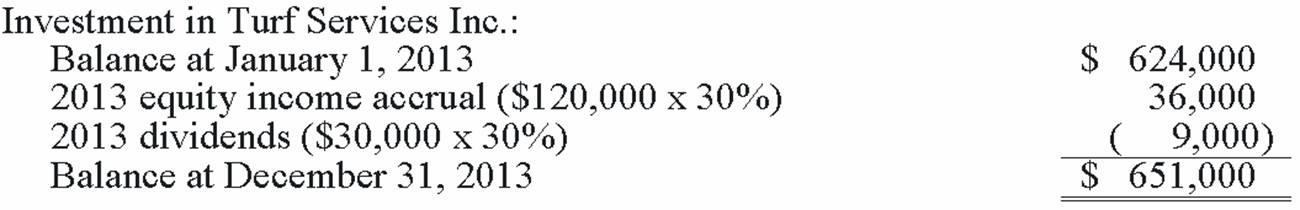 AACSB: Analytic
AICPA BB: Critical Thinking
AICPA FN: Measurement
Blooms: Apply
Difficulty: 2 Medium
Learning Objective: 01-02 Identify the sole criterion for applying the equity method of accounting and guidance in assessing whether the criterion is met.
Topic: Criteria for Utilizing the Equity Method
 107.Tinker Co. owns 25% of the common stock of Harbor Co. and uses the equity method to account for the investment. During 2013, Harbor reported income of $120,000 and paid dividends of $40,000. Harbor owns a building with a useful life of twenty years which is undervalued by $80,000.

Required:

Prepare a schedule to show the equity income Tinker should recognize for 2013 related to this investment. 
 
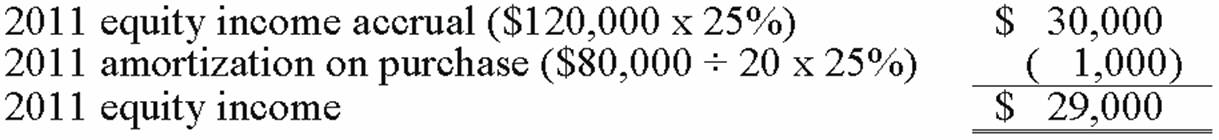 AACSB: Analytic
AICPA BB: Critical Thinking
AICPA FN: Measurement
Blooms: Apply
Difficulty: 2 Medium
Learning Objective: 01-04 Allocate the cost of an equity method investment and compute amortization expense to match revenues recognized from the investment to the excess of investor cost over investee book value.
Topic: Excess of Investment Cost Over Book Value Acquired
 108.Aqua Corp. purchased 30% of the common stock of Marcus Co. by paying $500,000. Of this amount, $50,000 is associated with goodwill.

Required:

Prepare the journal entry to record Aqua's investment. 
 
The journal entry is:

  

The amount of goodwill does not affect the journal entry used to record the investment.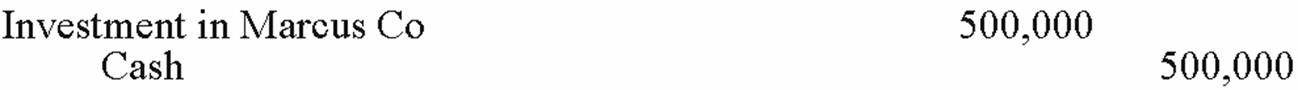 AACSB: Analytic
AICPA BB: Critical Thinking
AICPA FN: Measurement
Blooms: Apply
Difficulty: 2 Medium
Learning Objective: 01-03 Prepare basic equity method journal entries for an investor and describe the financial reporting for equity method investments.
Topic: Equity Method Accounting Procedures
 109.On January 2, 2013, Heinreich Co. paid $500,000 for 25% of the voting common stock of Jones Corp. At the time of the investment, Jones had net assets with a book value and fair value of $1,800,000. During 2013, Jones incurred a net loss of $60,000 and paid dividends of $100,000. Any excess cost over book value is attributable to goodwill with an indefinite life.

Required:

1) Prepare a schedule to show the amount of goodwill from Heinrich's investment in Jones.
2) Prepare a schedule to show the balance in Heinreich's investment account at December 31, 2013. 
 
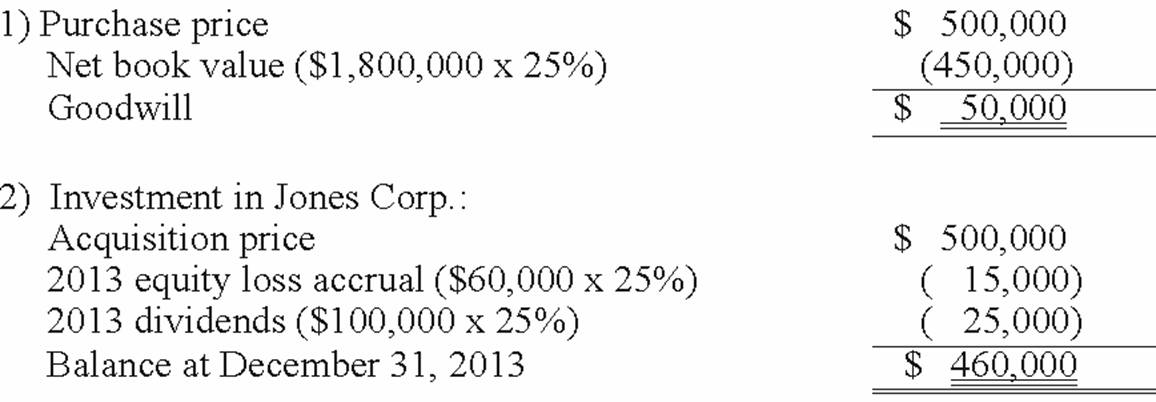 AACSB: Analytic
AICPA BB: Critical Thinking
AICPA FN: Measurement
Blooms: Apply
Difficulty: 3 Hard
Learning Objective: 01-02 Identify the sole criterion for applying the equity method of accounting and guidance in assessing whether the criterion is met.
Learning Objective: 01-04 Allocate the cost of an equity method investment and compute amortization expense to match revenues recognized from the investment to the excess of investor cost over investee book value.
Topic: Criteria for Utilizing the Equity Method
Topic: Excess of Investment Cost Over Book Value Acquired
 110.On January 3, 2013, Jenkins Corp. acquired 40% of the outstanding common stock of Bolivar Co. for $1,200,000. This acquisition gave Jenkins the ability to exercise significant influence over the investee. The book value of the acquired shares was $950,000. Any excess cost over the underlying book value was assigned to a patent that was undervalued on Bolivar's balance sheet. This patent has a remaining useful life of ten years. For the year ended December 31, 2013, Bolivar reported net income of $312,000 and paid cash dividends of $96,000.

Required:

Prepare a schedule to show the balance Jenkins should report as its Investment in Bolivar Co. at December 31, 2013. 
 
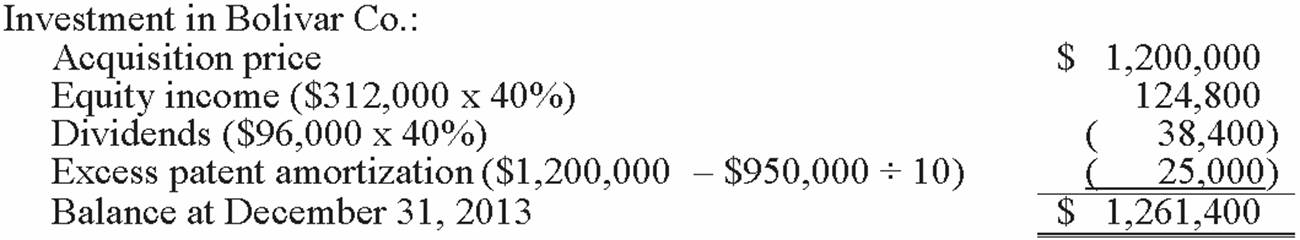 AACSB: Analytic
AICPA BB: Critical Thinking
AICPA FN: Measurement
Blooms: Apply
Difficulty: 3 Hard
Learning Objective: 01-04 Allocate the cost of an equity method investment and compute amortization expense to match revenues recognized from the investment to the excess of investor cost over investee book value.
Topic: Excess of Investment Cost Over Book Value Acquired
 111.On January 1, 2013, Spark Corp. acquired a 40% interest in Cranston Inc. for $250,000. On that date, Cranston's balance sheet disclosed net assets of $430,000. During 2013, Cranston reported net income of $100,000 and paid cash dividends of $30,000. Spark sold inventory costing $40,000 to Cranston during 2013 for $50,000. Cranston used all of this merchandise in its operations during 2013. Any excess cost over fair value is attributable to an unamortized trademark with a 20 year remaining life.

Required:

Prepare all of Spark's journal entries for 2013 to apply the equity method to this investment. 
 
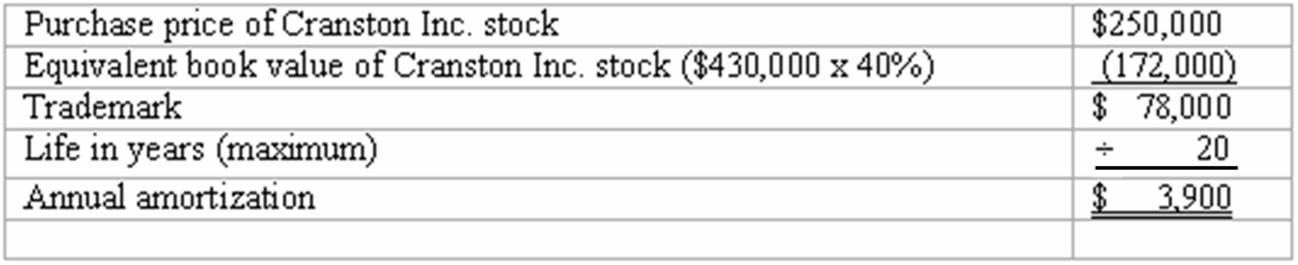 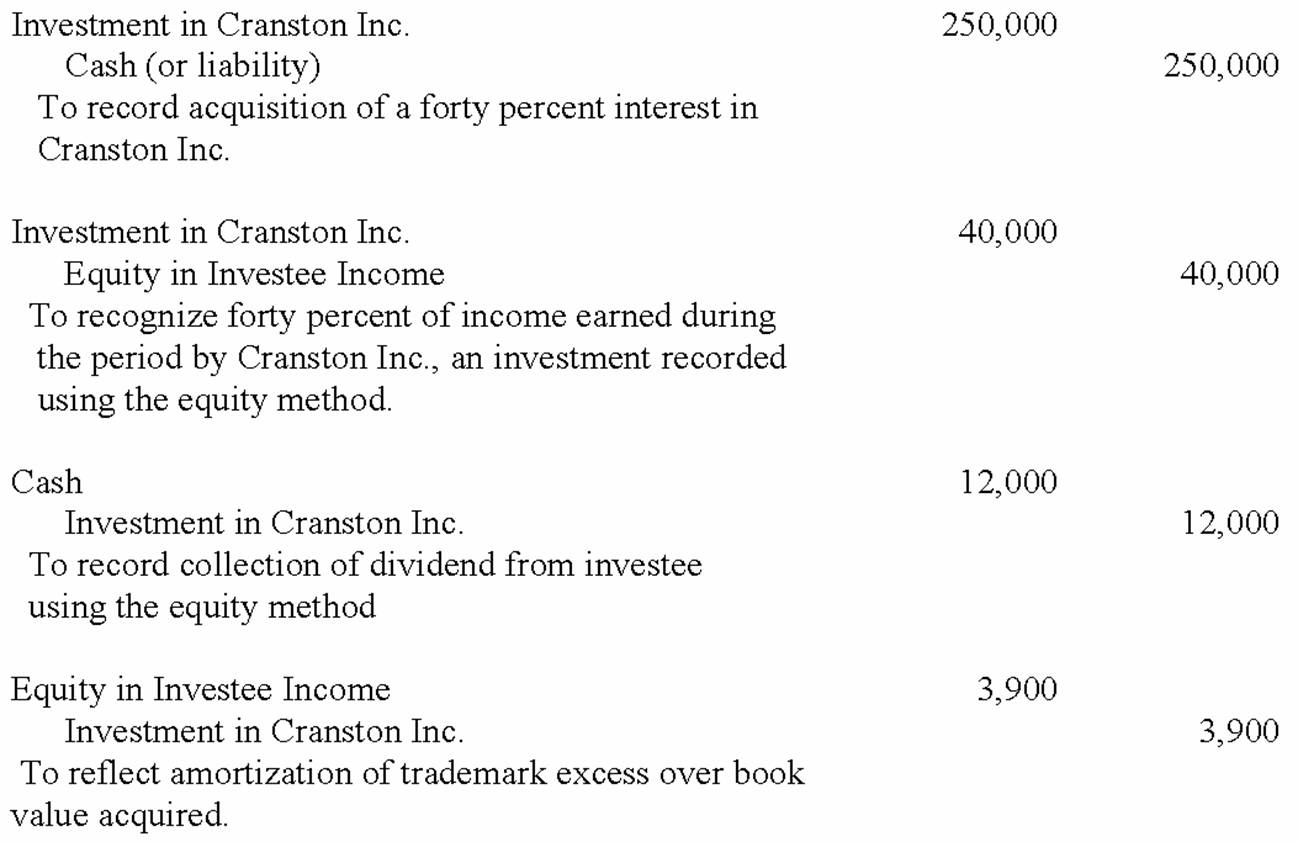 AACSB: Analytic
AICPA BB: Critical Thinking
AICPA FN: Measurement
Blooms: Apply
Difficulty: 3 Hard
Learning Objective: 01-02 Identify the sole criterion for applying the equity method of accounting and guidance in assessing whether the criterion is met.
Learning Objective: 01-04 Allocate the cost of an equity method investment and compute amortization expense to match revenues recognized from the investment to the excess of investor cost over investee book value.
Topic: Criteria for Utilizing the Equity Method
Topic: Excess of Investment Cost Over Book Value Acquired
 112.Wathan Inc. sold $180,000 in inventory to Miller Co. during 2012, for $270,000. Miller resold $108,000 of this merchandise in 2012 with the remainder to be disposed of during 2013.

Required:

Assuming Wathan owns 25% of Miller and applies the equity method, prepare the journal entry Wathan should have recorded at the end of 2012 to defer the unrealized intra-entity inventory profit. 
 
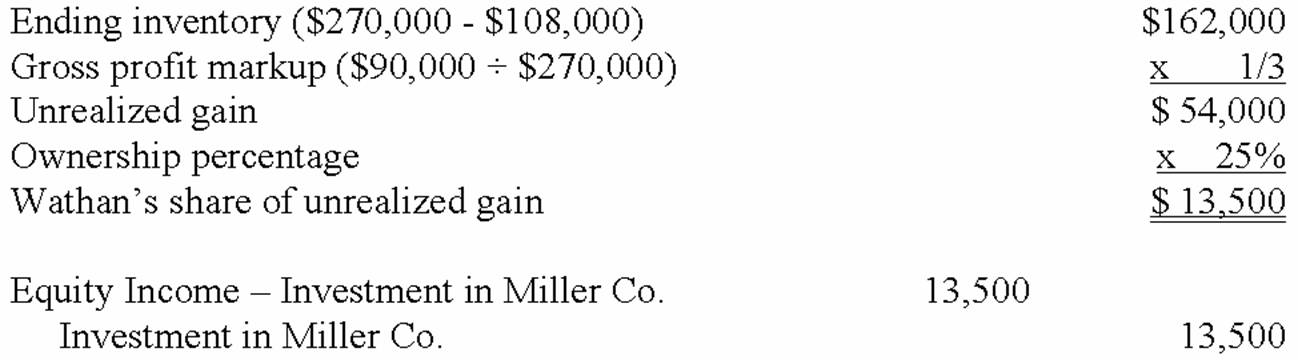 AACSB: Analytic
AICPA BB: Critical Thinking
AICPA FN: Measurement
Blooms: Apply
Difficulty: 3 Hard
Learning Objective: 01-06 Describe the rationale and computations to defer unrealized gains on intra-entity inventory transfers until the goods are either consumed or sold to outside parties.
Topic: Deferral of Unrealized Profits in Inventory
 113.Jager Inc. holds 30% of the outstanding voting shares of Kinson Co. and appropriately applies the equity method of accounting. Amortization associated with this investment equals $11,000 per year. For 2013, Kinson reported earnings of $100,000 and paid cash dividends of $40,000. During 2013, Kinson acquired inventory for $62,400, which was then sold to Jager for $96,000. At the end of 2013, Jager still held some of this inventory at its transfer price of $50,000.

Required:

Determine the amount of Equity in Investee Income that Jager should have reported for 2013. 
 
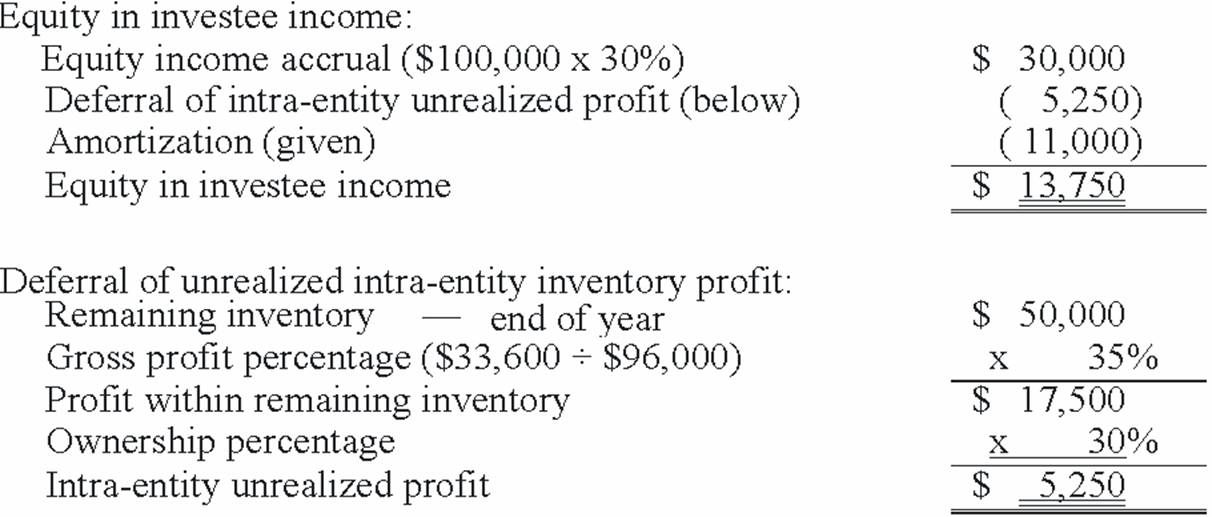 AACSB: Analytic
AICPA BB: Critical Thinking
AICPA FN: Measurement
Blooms: Apply
Difficulty: 3 Hard
Learning Objective: 01-06 Describe the rationale and computations to defer unrealized gains on intra-entity inventory transfers until the goods are either consumed or sold to outside parties.
Topic: Deferral of Unrealized Profits in Inventory
 114.On January 2, 2012, Hull Corp. paid $516,000 for 24% (48,000 shares) of the outstanding common stock of Oliver Co. Hull used the equity method to account for the investment. At the end of 2012, the balance in the investment account was $620,000. On January 2, 2013, Hull sold 12,000 shares of Oliver stock for $12 per share. For 2013, Oliver reported income of $118,000 and paid dividends of $30,000.

Required:

(A.) Prepare the journal entry to record the sale of the 12,000 shares.
(B.) After the sale has been recorded, what is the balance in the investment account?
(C.) What percentage of Oliver Co. stock does Hull own after selling the 12,000 shares?
(D.) Because of the sale of stock, Hull can no longer exercise significant influence over the operations of Oliver. What effect will this have on Hull's accounting for the investment?
(E.) Prepare Hull's journal entries related to the investment for the rest of 2013. 
 
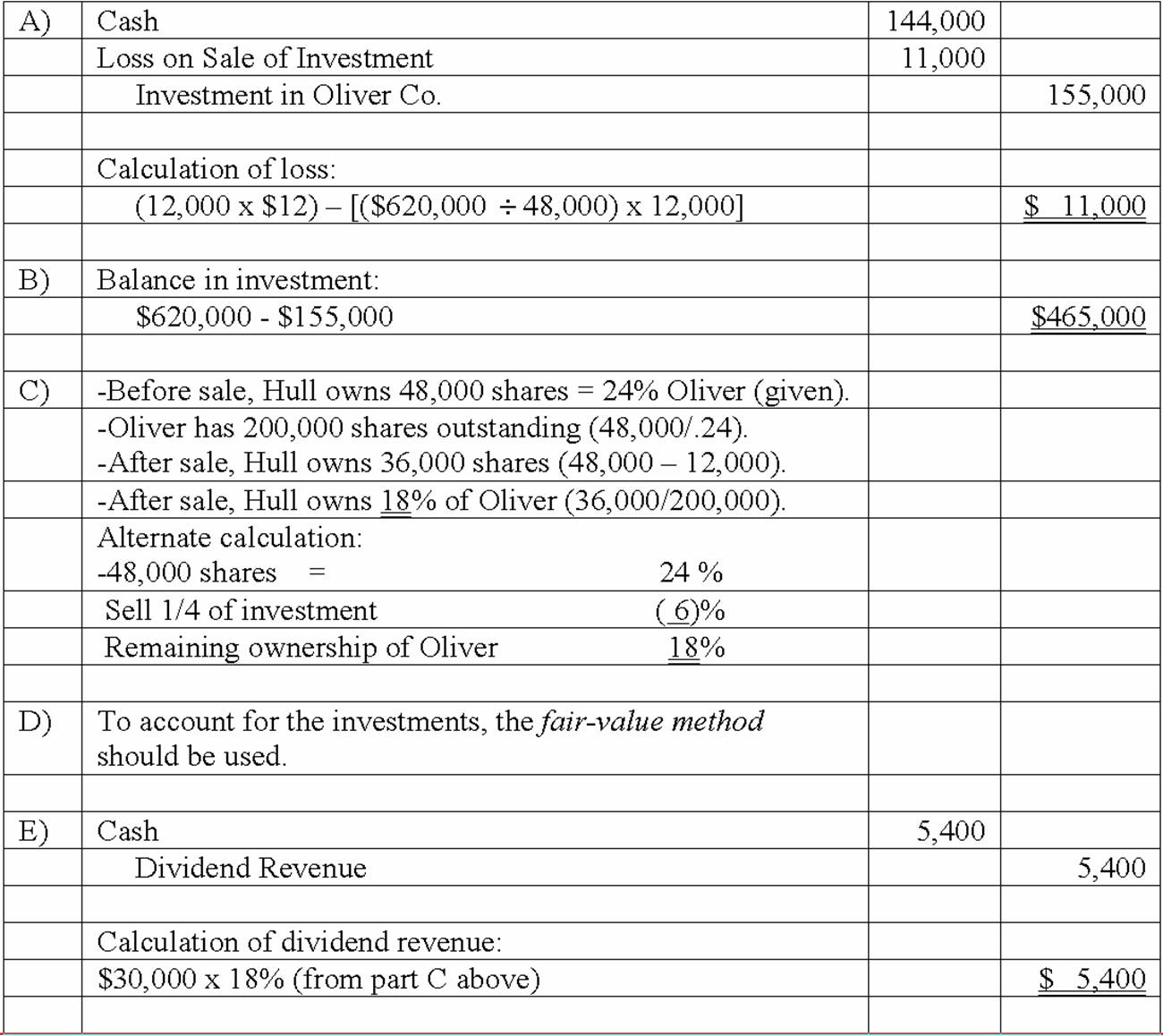 AACSB: Analytic
AICPA BB: Critical Thinking
AICPA FN: Measurement
Blooms: Apply
Difficulty: 3 Hard
Learning Objective: 01-01 Describe in general the various methods of accounting for an investment in equity shares of another company.
Learning Objective: 01-05d Understand the financial reporting consequences for sales of equity method investments.
Topic: Reporting the Sale of an Equity Investment
Topic: The Reporting of Investments in Corporate Equity Securities
 115.On January 1, 2013, Jolley Corp. paid $250,000 for 25% of the voting common stock of Tige Co. On that date, the book value of Tige was $850,000. A building with a carrying value of $160,000 was actually worth $220,000. The building had a remaining life of twenty years. Tige owned a trademark valued at $90,000 over cost that was to be amortized over 20 years.

During 2013, Tige sold to Jolley inventory costing $60,000, at a markup of 50% on cost. At the end of the year, Jolley still owned some of these goods with a transfer price of $33,000. Jolly uses a perpetual inventory system.
Tige reported net income of $200,000 during 2013. This amount included an extraordinary gain of $35,000. Tige paid dividends totaling $40,000.

Required:

Prepare all of Jolley's journal entries for 2013 in relation to Tige Co. Assume the equity method is appropriate for use. 
 
Required journal entries:

  

  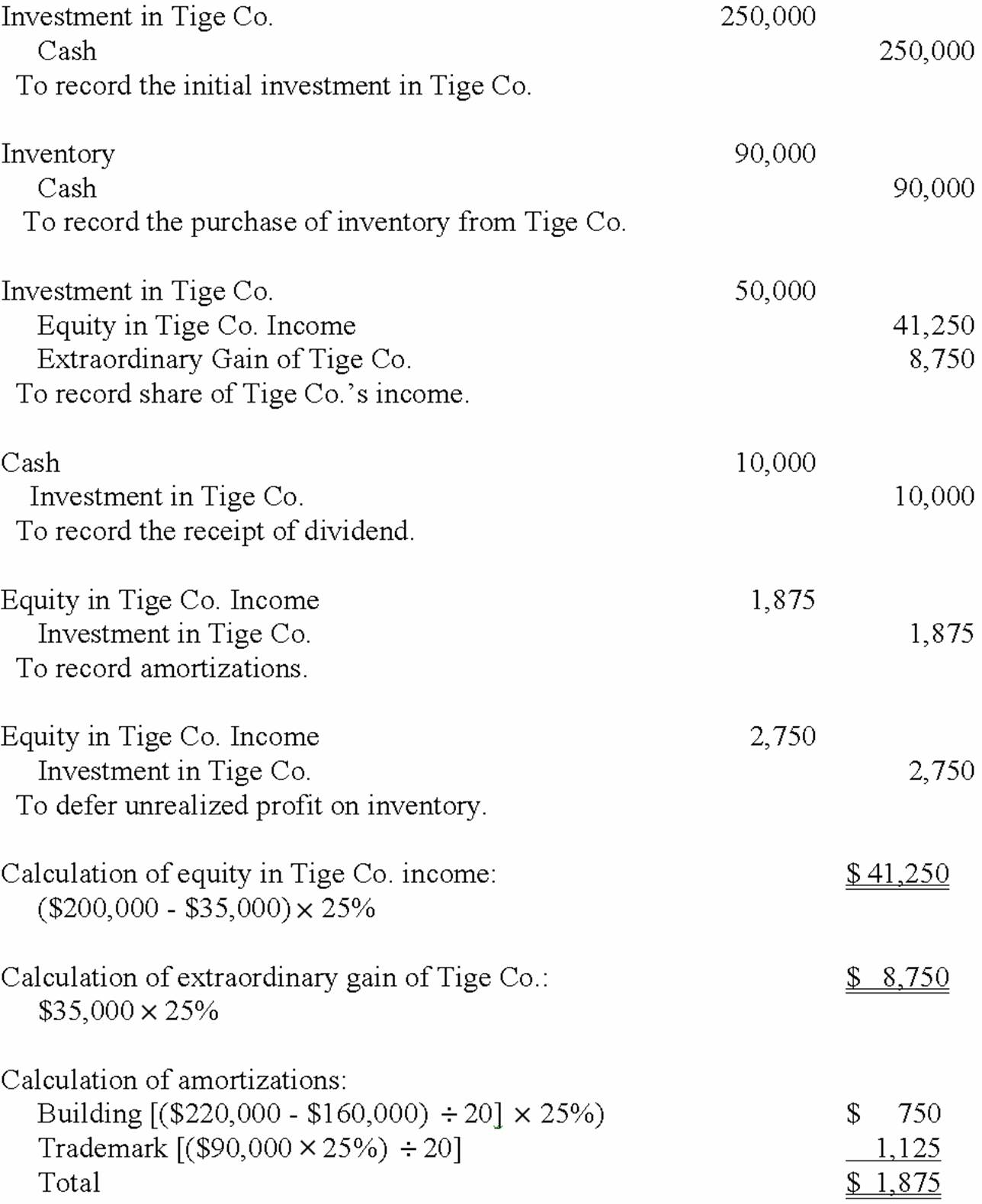 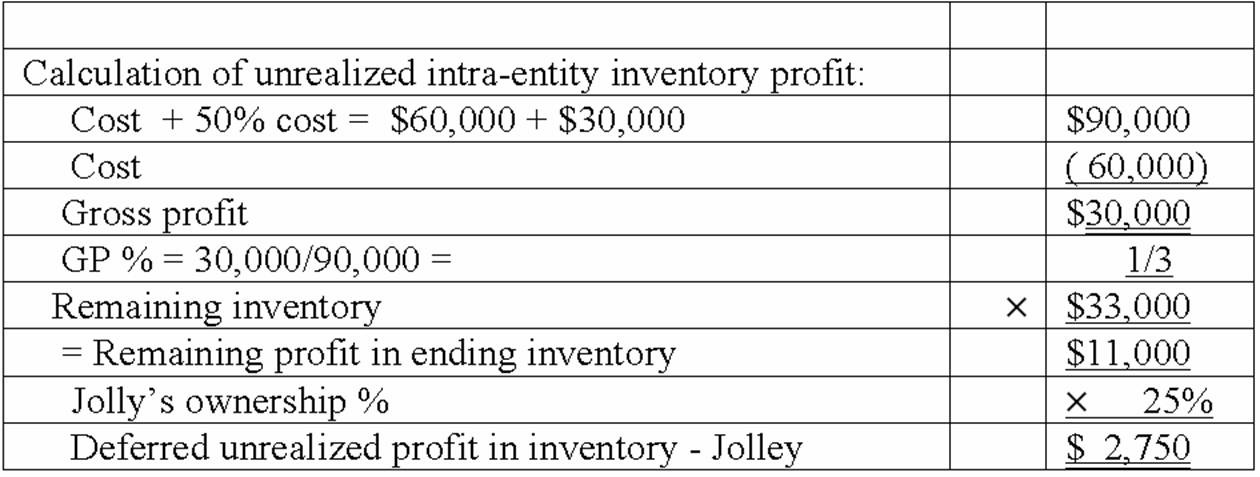 AACSB: Analytic
AICPA BB: Critical Thinking
AICPA FN: Measurement
Blooms: Apply
Difficulty: 3 Hard
Learning Objective: 01-02 Identify the sole criterion for applying the equity method of accounting and guidance in assessing whether the criterion is met.
Learning Objective: 01-03 Prepare basic equity method journal entries for an investor and describe the financial reporting for equity method investments.
Learning Objective: 01-04 Allocate the cost of an equity method investment and compute amortization expense to match revenues recognized from the investment to the excess of investor cost over investee book value.
Learning Objective: 01-06 Describe the rationale and computations to defer unrealized gains on intra-entity inventory transfers until the goods are either consumed or sold to outside parties.
Topic: Criteria for Utilizing the Equity Method
Topic: Deferral of Unrealized Profits in Inventory
Topic: Equity Method Accounting Procedures
Topic: Excess of Investment Cost Over Book Value Acquired
 116.On January 1, 2012, Pond Co. acquired 40% of the outstanding voting common shares of Ramp Co. for $700,000. On that date, Ramp reported assets and liabilities with book values of $2.2 million and $700,000, respectively. A building owned by Ramp had an appraised value of $300,000, although it had a book value of only $120,000. This building had a 12-year remaining life and no salvage value. It was being depreciated on the straight-line basis.

Ramp generated net income of $300,000 in 2012 and a loss of $120,000 in 2013. In each of these two years, Ramp paid a cash dividend of $70,000 to its stockholders.
During 2012, Ramp sold inventory to Pond that had an original cost of $60,000. The merchandise was sold to Pond for $96,000. Of this balance, $72,000 was resold to outsiders during 2012 and the remainder was sold during 2013. In 2013, Ramp sold inventory to Pond for $180,000. This inventory had cost only $108,000. Pond resold $120,000 of the inventory during 2013 and the rest during 2014.

Required:

For 2012 and then for 2013, calculate the equity income to be reported by Pond for external reporting purposes. 
 
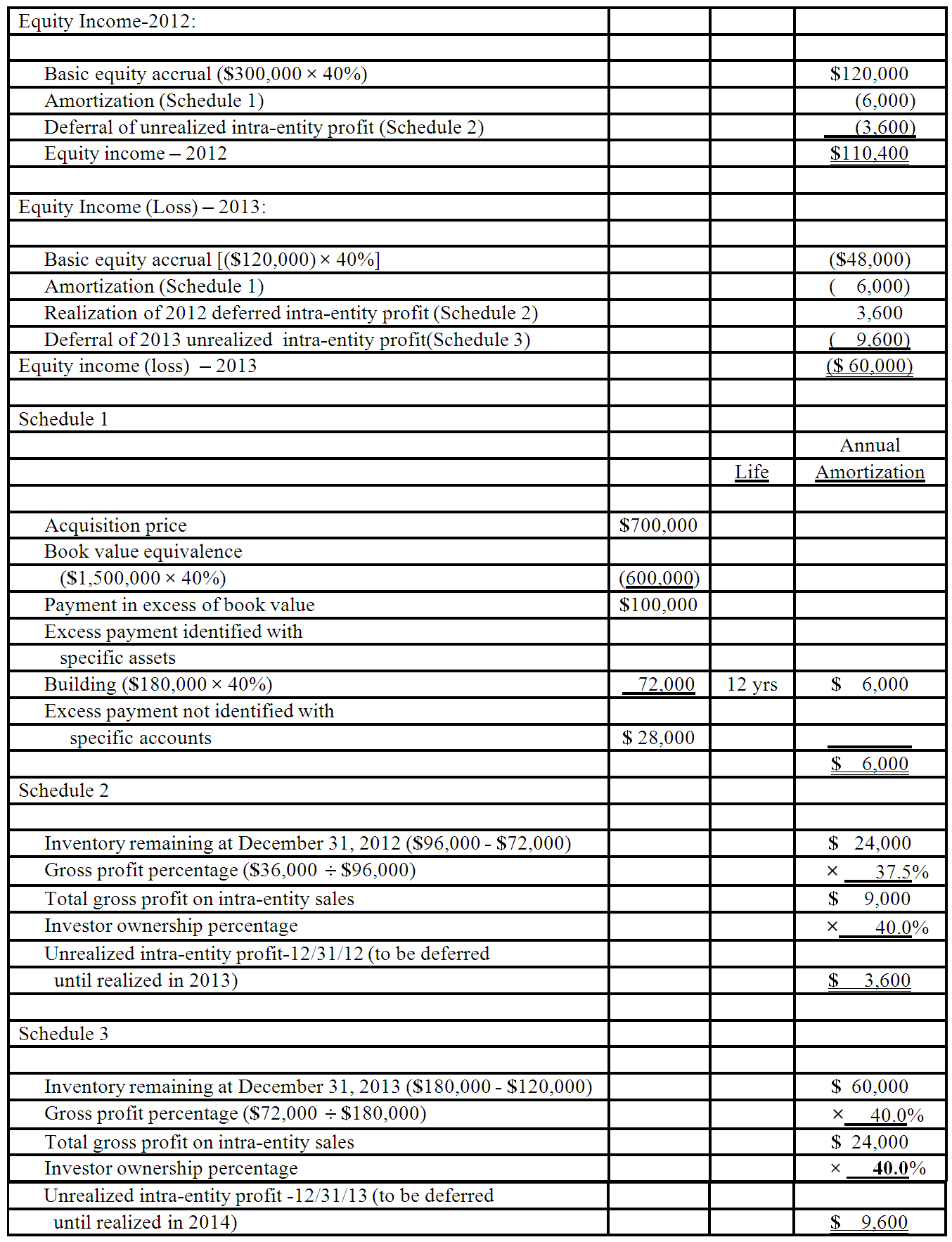 AACSB: Analytic
AICPA BB: Critical Thinking
AICPA FN: Measurement
Blooms: Apply
Difficulty: 3 Hard
Learning Objective: 01-05b Understand the financial reporting consequences for investee other comprehensive income.
Learning Objective: 01-05c Understand the financial reporting consequences for investee losses.
Learning Objective: 01-06 Describe the rationale and computations to defer unrealized gains on intra-entity inventory transfers until the goods are either consumed or sold to outside parties.
Topic: Deferral of Unrealized Profits in Inventory
Topic: Reporting Investee Losses
Topic: Reporting Investee Other Comprehensive Income and Irregular Items
 117.Pursley, Inc. acquires 10% of Ritz Corporation on January 3, 2012, for $80,000 when the book value of Ritz was $800,000. During 2012 Ritz reported net income of $125,000 and paid dividends of $30,000. On January 1, 2013, Pursley purchased an additional 20% of Ritz for $325,000, giving Pursley the ability to significantly influence the operating policies of Ritz. Any excess of cost over book value is attributable to goodwill with an indefinite life. What journal entry(ies) is(are) required on January 1, 2013? 
 
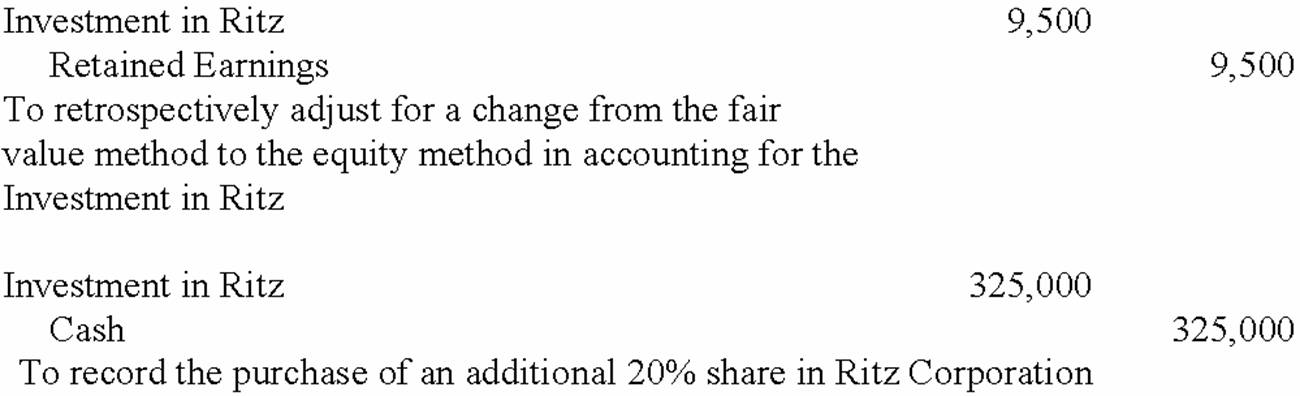 AACSB: Analytic
AICPA BB: Critical Thinking
AICPA FN: Measurement
Blooms: Apply
Difficulty: 2 Medium
Learning Objective: 01-03 Prepare basic equity method journal entries for an investor and describe the financial reporting for equity method investments.
Topic: Equity Method Accounting Procedures
 118.Steven Company owns 40% of the outstanding voting common stock of Nicole Corp. and has the ability to significantly influence the investee's operations. On January 3, 2013, the balance in the Investment in Nicole Corp. account was $503,000. Amortization associated with this acquisition is $12,000 per year. During 2013, Nicole earned net income of $120,000 and paid cash dividends of $40,000. Previously in 2012, Nicole had sold inventory costing $35,000 to Steven for $50,000. All but 25% of that inventory had been sold to outsiders by Steven during 2012. Additional sales were made to Steven in 2013 at a transfer price of $75,000 that had cost Nicole $54,000. Only 10% of the 2013 purchases had not been sold to outsiders by the end of 2013.

What amount of unrealized intra-entity inventory profit should be deferred by Steven at December 31, 2012? 
 
[($50,000 - $35,000) × .25 × .40] = $1,500AACSB: Analytic
AICPA BB: Critical Thinking
AICPA FN: Measurement
Blooms: Apply
Difficulty: 2 Medium
Learning Objective: 01-06 Describe the rationale and computations to defer unrealized gains on intra-entity inventory transfers until the goods are either consumed or sold to outside parties.
Topic: Deferral of Unrealized Profits in Inventory
 119.Steven Company owns 40% of the outstanding voting common stock of Nicole Corp. and has the ability to significantly influence the investee's operations. On January 3, 2013, the balance in the Investment in Nicole Corp. account was $503,000. Amortization associated with this acquisition is $12,000 per year. During 2013, Nicole earned net income of $120,000 and paid cash dividends of $40,000. Previously in 2012, Nicole had sold inventory costing $35,000 to Steven for $50,000. All but 25% of that inventory had been sold to outsiders by Steven during 2012. Additional sales were made to Steven in 2013 at a transfer price of $75,000 that had cost Nicole $54,000. Only 10% of the 2013 purchases had not been sold to outsiders by the end of 2013.

What amount of unrealized intra-entity profit should be deferred by Steven at December 31, 2013? 
 
[($75,000 - $54,000) × .10 × .40] = $840AACSB: Analytic
AICPA BB: Critical Thinking
AICPA FN: Measurement
Blooms: Apply
Difficulty: 2 Medium
Learning Objective: 01-06 Describe the rationale and computations to defer unrealized gains on intra-entity inventory transfers until the goods are either consumed or sold to outside parties.
Topic: Deferral of Unrealized Profits in Inventory
 120.Steven Company owns 40% of the outstanding voting common stock of Nicole Corp. and has the ability to significantly influence the investee's operations. On January 3, 2013, the balance in the Investment in Nicole Corp. account was $503,000. Amortization associated with this acquisition is $12,000 per year. During 2013, Nicole earned net income of $120,000 and paid cash dividends of $40,000. Previously in 2012, Nicole had sold inventory costing $35,000 to Steven for $50,000. All but 25% of that inventory had been sold to outsiders by Steven during 2012. Additional sales were made to Steven in 2013 at a transfer price of $75,000 that had cost Nicole $54,000. Only 10% of the 2013 purchases had not been sold to outsiders by the end of 2013.

What amount of equity income would Steven have recognized in 2013 from its ownership interest in Nicole? 
 
[($120,000 × .4) - $12,000 - $840 + $1,500] = $36,660AACSB: Analytic
AICPA BB: Critical Thinking
AICPA FN: Measurement
Blooms: Apply
Difficulty: 3 Hard
Learning Objective: 01-04 Allocate the cost of an equity method investment and compute amortization expense to match revenues recognized from the investment to the excess of investor cost over investee book value.
Learning Objective: 01-06 Describe the rationale and computations to defer unrealized gains on intra-entity inventory transfers until the goods are either consumed or sold to outside parties.
Topic: Deferral of Unrealized Profits in Inventory
Topic: Excess of Investment Cost Over Book Value Acquired
 121.Steven Company owns 40% of the outstanding voting common stock of Nicole Corp. and has the ability to significantly influence the investee's operations. On January 3, 2013, the balance in the Investment in Nicole Corp. account was $503,000. Amortization associated with this acquisition is $12,000 per year. During 2013, Nicole earned net income of $120,000 and paid cash dividends of $40,000. Previously in 2012, Nicole had sold inventory costing $35,000 to Steven for $50,000. All but 25% of that inventory had been sold to outsiders by Steven during 2012. Additional sales were made to Steven in 2013 at a transfer price of $75,000 that had cost Nicole $54,000. Only 10% of the 2013 purchases had not been sold to outsiders by the end of 2013.

What was the balance in the Investment in Nicole Corp. account at December 31, 2013? 
 
[$503,000 + $36,660 - ($40,000 × .4)] = $523,660AACSB: Analytic
AICPA BB: Critical Thinking
AICPA FN: Measurement
Blooms: Apply
Difficulty: 3 Hard
Learning Objective: 01-04 Allocate the cost of an equity method investment and compute amortization expense to match revenues recognized from the investment to the excess of investor cost over investee book value.
Learning Objective: 01-06 Describe the rationale and computations to defer unrealized gains on intra-entity inventory transfers until the goods are either consumed or sold to outside parties.
Topic: Deferral of Unrealized Profits in Inventory
Topic: Excess of Investment Cost Over Book Value Acquired
 